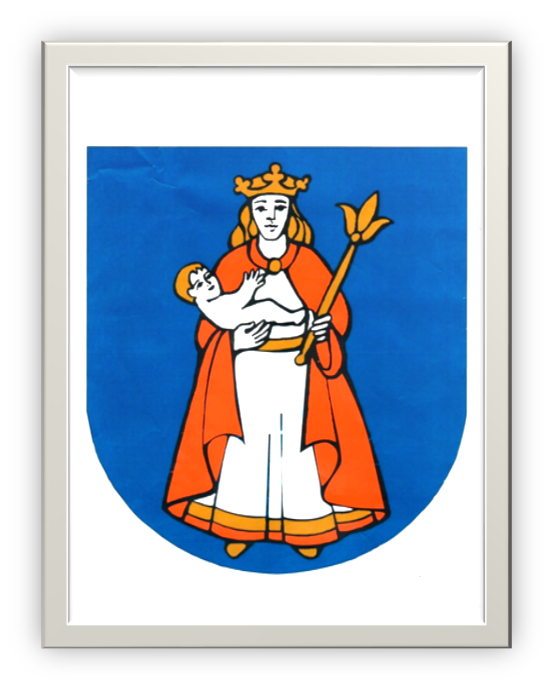 KOMUNITNÝ PLÁN SOCIÁLNYCH SLUŽIEB OBCI ŠOPORŇANA OBDOBIE  2018- 2022PRÍHOVOR STAROSTU Vážení spoluobčania,	„Keď som mal 5 rokov, mamička mi povedala, že kľúčom života je šťastie. Keď som prišiel do školy, učiteľka sa ma spýtala, čím chcem byť, keď vyrastiem. Povedal som "šťastný". Povedala mi, že som nerozumel otázke. Ja som povedal, že ona nerozumie životu.“								John LennonZdroj: https://citaty-slavnych.sk/citaty-o-zivote/Týmto citátom som chcel začať môj príhovor, pretože človek sa často ocitne v životných situáciách pri ktorých potrebuje nevyhnutne pomoc. Práve možno tieto situácie ho donútia povedať, či je v živote šťastný alebo nie. V súlade § 83 zákona o sociálnych službách obec vypracúva komunitný plán sociálnych služieb. Z hľadiska finančnej udržateľnosti sociálnych služieb a zároveň zvyšovania kvality ich poskytovania je potrebné, aby obec pri tvorbe komunitného plánu a ich finančného zabezpečenia prihliadala na potreby svojho územia a na efektívne zabezpečenie sociálnych služieb. Obec má záujem pomôcť každému, kto to naozaj potrebuje. Práve prostredníctvom sociálnych služieb, ktoré sa obec snaží zabezpečiť našim občanom. Zároveň Vám chcem predstaviť Komunitný plán obce Šoporňa na roky 2018-2022. Ide o strategický dokument, ktorý sa venuje sociálnym službám a potrebám občanov našej obci. Komunitný plán je aj prostriedkom na optimalizáciu výdavkov v sociálnej oblasti. Vďaka nemu budeme môcť adresnejšie a efektívnejšie vynakladať finančné prostriedky obecného rozpočtu s cieľom skvalitnenia sociálnych služieb tam, kde je to potrebné a dôležité. Ďakujem všetkým, ktorí sa podieľali na vytváraní plánu – členom sociálnej komisii, pracovným skupinám, organizáciám a občanom, ktorí prišli a zúčastnili sa na verejnom zhromaždení a vyjadrili svoje potreby, pripomienky a podnety.Našou snahou a záväzkom je, aby sme postupne spoločne v ďalšom období zabezpečovali úlohy a ciele stanovené v komunitnom pláne sociálnych služieb. Preto verím, že aj vďaka komunitnému plánu sa budú zlepšovať sociálne služby v našej obci a vy občania budete šťastnejší.   								Mgr. Adrián Macho								     starosta obceÚVODVýraz „komunitný plán“ vznikol spojením slov komunita a plánovanie. Za „komunitu“ najčastejšie považujeme skupinu občanov, ktorí žijú v určitom územnom celku a majú medzi sebou rôzne sociálne väzby. Komunita je tiež miesto, kde človek získava emocionálnu podporu, ocenenie a pomoc v každodennom živote. „Plánovanie“ je tvorba plánu, zámerov, cieľov – teda všetkého, čo chceme realizovať, vytvoriť, zmeniť, rozvíjať. Komunitné plánovanie je jedna z metód komunitnej práce, čiže práce s komunitou v prospech komunity. Plánovanie je cestou z miesta nazývaného "súčasnosť" do miesta pomenovaného "dohodnutá budúcnosť". Pojem komunita je odvodený z latinského slova communitas, čo znamená pospolitosť či spoločné nažívanie ľudí a vľúdnosť.Komunitné plánovanie sociálnych služieb je otvorený aktívny proces zisťovania potrieb, nachádzania zdrojov a hľadania najefektívnejšieho riešenia v oblasti sociálnych služieb. Komunitné plánovanie je spôsob, ako začať spoluprácu a vytvárať trvalejšie partnerstvá. Zapája všetkých, ktorých sa daná oblasť týka, v procese prevažuje dialóg a vyjednávanie, dosiahnutý výsledok je prijatý a podporovaný väčšinou účastníkov.Zákon č. 448/2008 Z.z. o sociálnych službách a o zmene a doplnení zákona č. 455/1991 Zb. o živnostenskom podnikaní  v znení neskorších predpisov ukladá v § 83 mestám a obciam vypracovať komunitný plán sociálnych služieb na základe dôslednej analýzy poskytovaných služieb, potrieb a tradícií svojho územia. Samospráva je zo zákona 448/2008 Z. z. o sociálnych službách povinná poskytovať určité sociálne služby, no má aj možnosti na to, aby vytvorila podmienky na zlepšenie sociálnych služieb a odstraňovanie príčin sociálnej nerovnosti.Obec Šoporňa si uvedomuje, že dobre fungujúca sociálna sieť je pre obyvateľov obce potrebná z dôvodu možnosti zasiahnuť všade tam, kde sa človek z objektívnych príčin dostal do neriešiteľných situácií, alebo tam, kde je pomoc spoločnosti žiaduca.Komunitný plán sociálnych služieb je strategický dokument, ktorý slúži ako proces zisťovania potrieb, zdrojov a hľadanie najlepšieho riešenia v oblasti sociálnych služieb, navrhuje priority pre rozvoj v tejto sfére na nasledujúce štyri roky v obci. KOMUNITNÉ PLÁNOVANIE SOCIÁLNYCH SLUŽIEB Komunitné  plánovanie  sociálnych  služieb  (ďalej  iba  „komunitné  plánovanie“)  je  metóda,  prostredníctvom ktorej je možné na úrovni obcí, mikroregiónov alebo krajov plánovať sociálne služby  tak,  aby  zodpovedali  potrebám  jednotlivých  skupín  občanov  a  zároveň  boli  v  súlade  s  miestnymi  špecifikami.  Podstata  komunitného  plánovania  spočíva  v zapájaní  všetkých,  ktorých  sa  sociálne  služby  týkajú,  resp. môžu dotýkať, do procesu ich plánovania a rozhodovania o spôsobe ich zabezpečovania. Ide  predovšetkým  ootvorený  dialóg  o podobe  sociálnych  služieb,  vychádzajúci z poznaných  potrieb  a zdrojov a hľadajúci najlepšie riešenia ich prepojenia. Komunitné plánovanie konfrontuje a zosúlaďuje záujmy  všetkých  zúčastnených  strán  a vytvára  priestor  pre  hľadanie  najlepších  stratégií  (výhra –výhra) prostredníctvom vzájomnej spolupráce.Komunitné plánovanie sociálnych služieb je:jednou zo základných metód riadenia rozvojových procesov,metóda, pomocou ktorej môžeme plánovať sociálne služby tak, aby zodpovedali obecným špecifikám a potrebám jednotlivých občanov,otvorený proces zisťovania potrieb a zdrojov a hľadanie najlepších riešení v oblasti sociálnych služieb.Komunitné plánovanie je dobrý spôsob ako začať spoluprácu a vytvárať trvalejšie partnerstvá. V porovnaní s inými metódami výrazne posilňuje princípy zastupiteľskej demokracie, pretože zapája všetkých, ktorých sa daná oblasť týka.  V procese prevažuje dialóg a vyjednávanie, dosiahnutý výsledok je prijatý a podporovaný väčšinou účastníkov.Proces komunitného plánovania sociálnych služieb je zameraný na napĺňanie miestnych potrieb, pomáha realizovať zistené potreby a reaguje na lokálnu odlišnosť, združuje súčasné zdroje a zefektívňuje ich využitie. Plánuje sociálne služby tak, aby zodpovedali miestnym špecifikám a potrebám jednotlivých občanov. Predstavuje otvorený proces zisťovania potrieb a zdrojov ako aj hľadania optimálnych riešení v oblasti sociálnych služieb. 1.1 Aktéri komunitného plánovania sociálnych služieb Do  procesu  komunitného  plánovania  sú  zapájaní  všetci  účastníci  systému  sociálnych  služieb  (objednávatelia,  poskytovatelia,  užívatelia),  čo  výrazne  posilňuje  princípy  zastupiteľskej  demokracie  nielen v procese plánovania, ale aj v procese rozhodovania, prípadne v spôsobe ich zabezpečovania. Objednávatelia sociálnych služieb – subjekty, ktoré sociálne služby zriaďujú, prípadne zadávajú iným  subjektom,  financujú  a  organizujú,  a  to  najmä  štátna  správa,  samospráva,  voľbami  poverení zástupcovia, ale aj mimovládne organizácie alebo súkromné agentúry. Poskytovatelia sociálnych služieb – subjekty, ktoré služby poskytujú a ponúkajú, bez ohľadu na ich  právnu  formu.  Poskytovateľom  sociálnej  služby  môže  byť  obec,  právnická  osoba  zriadená  obcou  alebo  založená obcou, právnická osoba  zriadená  vyšším územným celkom alebo  založená  vyšším územným celkom (verejný poskytovateľ sociálnej služby) a iná osoba (neverejný poskytovateľ  sociálnej  služby),  ktorá  spĺňa  podmienky  pre  poskytovanie sociálnej  služby  určené zákonom o sociálnych službách.Užívatelia sociálnych služieb – osoby, ktorým sú poskytované sociálne služby alebo ktoré o ne žiadajú  z dôvodu ich nepriaznivej sociálnej situácie. Užívateľom sociálnych služieb sa môže stať v priebehu svojho života každý občan.Verejnosť – rodinní  príslušníci  užívateľov  sociálnych  služieb,  občania  žijúci  na  príslušnom  území, ktorých  sa  poskytovanie  sociálnych  služieb  priamo  nedotýka,  ale  v blízkej  budúcnosti  môžu  patriť k potenciálnym  užívateľom  sociálnych  služieb,  prípadne  poskytovanie  sociálnych  služieb  môže ovplyvniť kvalitu ich života. Všetci aktéri majú v procese plánovania rovnaké práva a povinnosti, najmä v oblasti rozhodovania a finálnej podoby komunitného plánu.Tabuľka 1: Aktéri procesu komunitného plánovania 1.2 Cieľové skupinyCieľovými skupinami komunitného plánu sú: seniori, čiže obyvatelia v post - produktívnom veku (najmä starší ako 65 rokov);občania so zdravotným postihnutím a duševnými poruchami, ako aj rodiny, v ktorých žijú;fyzická osoba, alebo rodina ohrozená sociálnym vylúčením, obete domáceho  násilia alebo obchodovania s ľuďmi;neprispôsobiví jednotlivci, bezdomovci.1.3 Hlavné ciele komunitného plánovania sociálnych služiebidentifikovať potreby v sociálnej oblasti na území obce a  zvoliť stratégiu ich riešenia s ohľadom  na prijímateľov a poskytovateľov sociálnych služieb;predchádzať  sociálnemu  vylúčeniu,  chudobe,  sociálnej  odkázanosti,   vzniku  sociálno-patologických javov a prehlbovaniu týchto negatívnych spoločenských javov;viesť aktívny dialóg k daným problémom a potrebám obce v oblasti sociálnych služieb a aktívne hľadať  riešenia  konkrétnych  problémov  v  spolupráci obce,  občanov,  priamych  poskytovateľov sociálnych služieb a v neposlednom rade aj samotných prijímateľov sociálnej pomoci, sociálne poradenstvo,rozširovať a v čo možno najväčšej miere skvalitňovať poskytovanie sociálnych služieb v obci,zabezpečiť dôstojné podmienky na poskytovanie zdravotnej starostlivosti v obci a iné.Cieľom komunitného plánovania je teda spoločne dospieť k identifikácii problémov, plánovať a určovať stratégiu, a napokon vyriešiť alebo prispieť k riešeniu konkrétneho problému v komunite . Cieľom komunitného plánovania sociálnych služieb v obci Šoporňa je zmobilizovanie občanov, organizácií, dobrovoľníkov, samosprávy a orgánov štátnej správy. Dôležité je identifikovať sociálne problémy v obci a navrhnúť ich riešenie cez priority a opatrenia, a to so zreteľom na klienta, poskytovateľov sociálnych služieb, technickej vybavenosti a pod.. Prioritou je viesť aktívny a konštruktívny dialóg k daným problémom, ktoré sa v spoločnosti vyskytujú.  Samozrejme, je potrebná podpora sociálnej participácie a predchádzať vzniku negatívnych spoločenských javov, respektíve predchádzať sociálnemu vylúčeniu, chudobe, sociálnej odkázanosti ale taktiež aj zabrániť prehlbovaniu týchto negatívnych a spoločenských javov. Vytvoriť priaznivé prostredie na skvalitnenie poskytovania sociálnych služieb v obci.  1.4 Hlavné princípy komunitného plánovania1. Partnerstvo medzi všetkými účastníkmi komunitného plánovania – v komunitnom plánovaní  majú  potreby  a ciele  všetkých  účastníkov  rovnakú  váhu  a názorom  všetkých  strán  musí byť  venovaný rovnaký priestor.2. Zapájanie miestneho spoločenstva–pri zapájaní miestnej komunity, obyvateľov daného územného celku je nutné hľadať rôzne metódy a formy oslovenia a zapojenia tak, aby ponuka na spoluprácu bola zrozumiteľná.  Nikto  nemá  byť  vylučovaný  a diskriminovaný.3. Hľadanie  nových ľudských a finančných  zdrojov – významnú  úlohu  v tejto  oblasti  má  i spolupráca  s podnikateľskými  subjektmi,  ktoré  sa  angažujú  v sociálnej  oblasti,  pomoc  dobrovoľníkov, svojpomocné skupiny, pomoc rodiny, susedská výpomoc a pod. 4. Práca s informáciami –je nevyhnutné zabezpečiť rovnaký prístup k informáciám pre všetkých, ktorí sa plánovania zúčastňujú a zabezpečiť odovzdávanie informácií širšej verejnosti. Ak budú informácie pravidelne odovzdávané, bude možné očakávať relevantné pripomienky a podnety (záruka spätnej väzby).5. Priebeh spracovávania  komunitného  plánu – má  zásadný  vplyv  na  výsledný  strategický  dokument.  Proces komunitného plánovania znamená vyhľadávanie, zapájanie a diskusiu rôznych ľudí. Tento proces umožňuje, aby navrhnutý systém sociálnych služieb bol jedinečný a neopakovateľný a plne zodpovedal miestnym potrebám, podmienkam a zdrojom.6. Zohľadnenie   už   vytvorenej   a osvedčenej   práce   a spolupráce – pokračovanie  a zdokonaľovanie  fungujúcej  spolupráce  medzi  všetkými  účastníkmi  komunitného  plánovania. Dobre fungujúca spolupráca môže byť inšpiráciou pre ostatných účastníkov komunitného plánovania. Prehĺbenie spolupráce medzi všetkými účastníkmi prináša kvalitnejšiu ponuku sociálnych služieb.7. Kompromis  priania  a možností – výsledkom  komunitného  plánovania  je  vždy  kompromisné  riešenie medzi tým, čo chceme, a tým, čo máme k dispozícii. Dôležitú úlohu  zohráva spoločná  dohoda, ktorá vymedzuje, kto a ako sa bude na dosiahnutí cieľov určených  v komunitnom pláne podieľať.2    KOMUNITNÝ PLÁN SOCIÁLNYCH SLUŽIEBVýsledkom komunitného plánovania sociálnych služieb je strategický dokument Komunitný plán sociálnych  služieb. Ten  určuje  krátkodobé  a  strednodobé  ciele,  priority  v  sociálnej  oblasti  a opatrenia  smerujúce  k  dosiahnutiu  vízie  rozvoja  sociálnych  služieb  v  obci.  Jeho  úlohou  je identifikovať sociálne problémy a potreby a zvoliť stratégiu ich riešenia so zreteľom na prijímateľov a poskytovateľov sociálnych služieb, ich technickú, personálnu a finančnú vybavenosť a pod. Spracovanie Komunitného plánu sociálnych služieb ukladá obciam a mestám zákon č. 448/2008 Z. z. o  sociálnych  službách a o zmene  a doplnení  zákona  č.  455/1991  Zb.  o živnostenskom  podnikaní  v znení neskorších predpisov (ďalej iba „zákon č. 448/2008 Z. z. o sociálnych službách“). Podľa ods. 5 § 83 tohto zákona komunitný plán sociálnych služieb obsahuje najmä: analýzu  stavu  poskytovaných  sociálnych  služieb  v  územnom  obvode  obce  vrátane vyhodnotenia materiálno - technického vybavenia sociálnych služieb a vzdelanostnej štruktúry  zamestnancov poskytovateľa sociálnej služby,analýzu požiadaviek prijímateľov sociálnej služby a ďalších obyvateľov v územnom obvode obce na rozvoj sociálnych služieb podľa jednotlivých druhov sociálnych služieb a cieľových skupín,analýzu sociologických údajov a demografických údajov v územnom obvode obce,určenie cieľov a priorít rozvoja sociálnych služieb v územnom obvode obce,časový plán realizácie komunitného plánu sociálnych služieb vrátane určenia personálnych podmienok, finančných podmienok, prevádkových podmienok a organizačných podmienok na ich realizáciu, spôdob vyhodnocovania plnenia komunitného plánu sociálnych služieb.2.1 Právny rámec poskytovania sociálnych služiebV roku 2008 pristúpilo Ministerstvo práce, sociálnych vecí a rodiny SR k zásadnej zmene pri poskytovaní sociálnych služieb v Slovenskej republike. Bol prijatý zákon NR SR č. 448/2008 Z. z. o sociálnych službách a o zmene doplnení zákona č. 455/1991 Zb. o živnostenskom podnikaní v znení neskorších predpisov, kde sa stanovili nové postupy a formy poskytovania sociálnych služieb. V zákone o sociálnych službách sú podrobne  upravené povinnosti poskytovateľa sociálnej služby.    Obec podľa § 80 Zákona 448/2008 Z.z. o sociálnych službách poskytuje základné sociálne poradenstvo a poskytuje alebo zabezpečuje poskytovanie:1. sociálnej služby v nízkoprahovom dennom centre, nocľahárni, zariadení pre seniorov, zariadení opatrovateľskej služby a v dennom stacionári,2. nízkoprahovej sociálnej služby pre deti a rodinu,3. opatrovateľskej služby,4. prepravnej služby,5. odľahčovacej služby,6. pomoci pri osobnej starostlivosti o dieťa.Obec môže zároveň poskytovať alebo zabezpečovať poskytovanie aj iných druhov sociálnej služby podľa § 12 a to:sociálne služby krízovej intervencie, ktorými sú:terénna sociálna služba krízovej intervencie,poskytovanie sociálnej služby v zariadeniach, ktorými sú:nízkoprahové denné centrum,integračné centrum,komunitné centrum,nocľaháreň,útulok,domov na polceste,zariadenie núdzového bývania,3. nízkoprahová sociálna služba pre deti a rodinu,sociálne služby na podporu rodiny s deťmi, ktorými sú:pomoc pri osobnej starostlivosti o dieťa a podpora zosúlaďovania rodinného života a pracovného života,poskytovanie sociálnej služby v zariadení dočasnej starostlivosti o deti,služba včasnej intervencie,c) sociálne služby na riešenie nepriaznivej sociálnej situácie z dôvodu ťažkého zdravotného postihnutia, nepriaznivého zdravotného stavu alebo z dôvodu dovŕšenia dôchodkového veku, ktorými súposkytovanie sociálnej služby v zariadení pre fyzické osoby, ktoré sú odkázané na pomoc inej fyzickej osoby a pre fyzické osoby, ktoré dovŕšili dôchodkový vek,domáca opatrovateľská služba (ďalej len "opatrovateľská služba"),"prepravná služba,sprievodcovská služba a predčitaeľská služba,tlmočnícka službasprostredkovanie tlmočníckej služby,sprostredkovanie osobnej asistencie,požičiavanie pomôcok,d) sociálne služby s použitím telekomunikačných technológií, ktorými súmonitorovanie a signalizácia potreby pomoci,krízová pomoc poskytovaná prostredníctvom telekomunikačných technológií,e) podporné služby, ktorými súodľahčovacia služba,pomoc pri zabezpečení opatrovníckych práv a povinností,poskytovanie sociálnej služby v dennom centre,podpora samostatného bývania,poskytovanie sociálnej služby v jedálni,poskytovanie sociálnej služby v práčovni,poskytovanie sociálnej služby v stredisku osobnej hygieny.V zmysle zákona 369/1990 Zb. o obecnom zriadení podľa § 3 obyvatelia obce majú právo požadovať súčinnosť obce pri ochrane osoby, majetku, rodiny v obci, pomoci v čase núdze a podľa § 4 ods. 3, písmena ch. má obec povinnosť vypracovať koncepciu rozvoja v jednotlivých oblastiach života. V zmysle zákona o sociálnych službách obec vypracúva a schvaľuje komunitný plán sociálnych služieb na základe národných priorít rozvoja sociálnych služieb, v ktorom zohľadňuje miestne špecifiká a potreby fyzických osôb v oblasti sociálnych služieb poskytovaných v jej územnom obvode. Koncepcia sociálnych služieb vychádza zo základných strategických dokumentov vypracovaných na národnej a regionálnej úrovni a z platnej legislatívy pre sociálnu oblasť.Dokument je v súlade s platnými právnymi predpismi, medzinárodnými dohovormi, Územným plánom obce Šoporňa a Plánom hospodárskeho a sociálneho rozvoja obce Šoporňa.Komunitný plán sociálnych služieb vychádza z faktu, že :dominantnú úlohu pri dlhodobom riešení svojej sociálnej situácie má občan a jeho rodina,úlohou samosprávy (obce,mesta,VÚC) je nielen poskytovať sociálne služby dané zákonom, ale aj vytvoriť podmienky pre fungovanie siete sociálnych služieb založené na reálnom dopyte a adresnom uspokojení potrieb občanov.Úspešnosť stratégie bude závisieť nielen od výšky finančných prostriedkov vyčlenených pre sociálnu oblasť, ale tiež od spolupráce všetkých zainteresovaných subjektov (t. j. verejných a neverejných poskytovateľov sociálnych služieb).Sociálne služby majú pre občana zmysel iba ak sú dostupné z hľadiska:financií (podiel pre občana na úhrade nákladov),miesta (služba k dispozícií v danom území),času (od vzniku potreby služby, cez jej posúdenie, priznanie až k jej využitiu)Zámerom obce je vytvoriť  podmienky pre fungovanie systému sociálnych služieb, ktorý bude poskytovať kvalitné a dostupné služby pre občanov.2.2 Zásady pri spracovaní komunitného plánu potreby, priority a smery rozvoja sociálnych služieb musia byť stanovené ľuďmi, ktorí žijú v obci a ktorých sa služby týkajú,všetky činnosti na miestnej úrovni behom prípravy a pri uskutočňovaní plánu musia byť navzájom prepojené,skvalitňovanie sociálnych služieb musí byť považované za žiaduce a musí byť dôležitou súčasťou miestnej politiky,priority a smery rozvoja sociálnych služieb vychádzajú z presvedčenia o jedinečnosti, hodnote, vrodenej dôstojnosti a práve na sebaurčenie každého užívateľa sociálnych služieb.Dobre spracovaný komunitný plán sociálnych služieb:je výsledkom vyjednávania medzi všetkými účastníkmi procesu,je naplňovaný v rámci širokého partnerstva v komunite,zodpovedá miestnym podmienkam a potrebám,stanoví krátkodobé aj dlhodobé ciele a priority rozvoja sociálnych služieb,mapuje všetky verejné, súkromné aj dobrovoľné subjekty z hľadiska aktivít, ktoré smerujú k naplneniu vytýčených cieľov,obsahuje systém sledovania a hodnotenia postupu a priebežného informovania verejnosti.Prečo je potrebný komunitný plán pre obec? Čo prináša obyvateľom obce?1. Vytvorenie strategického dokumentu uľahčí možnosti získavania prostriedkov pre sociálne služby.2. Komunitný plán sociálnych služieb je prostriedok pre optimalizáciu výdajov v oblasti sociálnych služieb.3. Možnosť pre získanie takých foriem a druhov sociálnych služieb, ktoré občania naozaj potrebujú, ktoré chýbajú.4.  Zlepšenie informovanosti občanov a vzájomného pochopenia všetkých zúčastnených strán.5. Zapojením užívateľov sociálnych služieb a verejnosti možno dosiahnuť udržateľnosť sociálnych služieb.Komunitný plán sociálnych služieb obce Šoporňa vychádza z nasledovných strategických dokumentov:1. Národné priority rozvoja sociálnych služieb na roky 2015 –20202. Národný program aktívneho starnutia na roky 2014 –20203. Národný program rozvoja životných podmienok osôb so zdravotným postihnutím na roky 2014 – 20204. Program hospodárskeho a sociálneho rozvoja Trnavského samosprávneho kraja5. Koncepcia rozvoja sociálnych služieb Trnavského samosprávneho kraja6. Program hospodárskeho a sociálneho rozvoja obce Šoporňa2.3 Tvorba Komunitného plánu sociálnych služieb v obci ŠoporňaZákon  o sociálnych  službách  ukladá  obciam  vytvárať  podmienky  na  podporu  komunitného  rozvoja v oblasti  poskytovania  sociálnych  služieb, vytvárať  podmienky  na  komunitnú  prácu za  účelom  predchádzania  vzniku  alebo  predchádzania zhoršenia  nepriaznivých sociálnych situácií a riešenia  miestnych sociálnych problémov.V zmysle už spomínaného zákona je úlohou samosprávy vypracovať komunitný plán sociálnych  služieb v spolupráci  s inými  poskytovateľmi  sociálnych  služieb  a prijímateľmi  sociálnych  služieb  na území obce. Obec vypracúva a schvaľuje komunitný plán sociálnych služieb na základe  národných priorít  rozvoja  sociálnych  služieb,  v ktorom  zohľadňuje  miestne  špecifiká  a potreby  občanov v oblasti sociálnych služieb poskytovaných na území obce. Obec určuje potreby rozvoja sociálnych  služieb a určuje personálne, finančné, prevádzkové a organizačné podmienky na ich zabezpečenie. Obec je povinná predložiť návrh komunitného plánu sociálnych služieb na verejnú diskusiu. Tvorba tohto komunitného plánu bola realizovaná v období  január až máj 2018. Pri jeho tvorbe sme sa snažili o maximálnu mieru využívania participatívnych metód a zapojenia čo najširšej verejnosti do procesu komunitného plánovania. Pri spracovaní komunitného plánu na nové obdobie sme vychádzali z predchádzajúceho dokumentu (KPSS 2015- 2018), jeho vyhodnotenie bolo jedným z východísk pre prípravu nového plánu. Obec Šoporňa vstúpila  do  procesu  komunitného  plánovania  sociálnych  služieb  ako  objednávateľ  sociálnych  služieb,  čo  znamená,  že  služby  poskytuje  alebo  zabezpečuje  prostredníctvom  iných  poskytovateľov sociálnych služieb a podieľa sa na ich spolufinancovaní.Proces komunitného plánovania oficiálne začal spoločným verejným stretnutím všetkých záujemcov a potenciálnych partnerov 05.04.2018. Na tomto stretnutí sa dohodlo základné rozčlenenie cieľových skupín a vytvorila sa pracovná skupina.  2.3.1 Organizácia procesu komunitného plánovania Proces tvorby KPSS obce Šoporňa na roky 2018–2022 bol realizovaný v nasledujúcej organizačnej štruktúre: pracovná skupina zložená z členov Sociálnej komisie a zároveň aj iniciátora KPSS, ďalšími členmi sú predstavitelia cieľových skupín;sociálna komisia - vypracovaný návrh Komunitného plánu odporučí/neodporučí na prerokovanie obecnému zastupiteľstvu;volený orgán - tým je Obecné zastupiteľstvo, ktorý návrh KPSS schváli/neschváli. 2.3.2 Priebeh spracovania KPSS obce Šoporňa na roky 2018- 20221) Prípravná fáza Iniciátorom  komunitného  plánovania sociálnych  služieb  v obci Šoporňa bol   sociálny  referát Obecného úradu v Šoporni z dôvodu plynutia platnosti predchádzajúceho KPSS k r. 2018. O zámere spracovať KPSS na roky 2018–2022 informovala obecná samospráva aktérov v oblasti  sociálnych  služieb  i verejnosť  prostredníctvom  svojich  informačných  kanálov.  Proces  komunitného plánovania spolu s predpokladaným harmonogramom spracovania KPSS bol predstavený verejnosti na verejnom stretnutí dňa 5.4.2018. V rámci  prípravy  KPSS  boli  identifikované  nasledovné  cieľové  oblasti,  na základe ktorých  sa vytvorila pracovná skupina. Členmi pracovnej skupiny boli zástupcovia cieľovej skupiny Dôchodcov a ZŤP, členovia sociálnej komisie a spracovatelia komunitného plánu. Ostatné cieľové skupiny neboli súčasťou pracovnej skupiny a to z toho dôvodu, že neprejavujú záujem na správe vecí verejných a nepožadujú takmer žiadne nápravné či finančné prostriedky. V jednotlivých pracovných skupinách boli vždy zastúpení objednávatelia, poskytovatelia a užívatelia sociálnych služieb.  Stretnutie  pracovných skupín  bolo verejné,  pričom  verejnosť  bola  o ňom informovaná prostredníctvom obecného rozhlasu a webovej stránky obce.V priebehu  prípravy  KPSS  vo  všetkých  pracovných  skupinách  rezonovala  téma  komunitného  rozvoja. Komunitné plánovanie a komunitný rozvoj navzájom súvisia a je dôležité, aby v komunitách prebiehali v symbióze. Podpora komunitného rozvoja zohráva významnú úlohu pri riešení sociálnych  problémov.  Zvyšovanie  občianskej  participácie  obyvateľov,  podnecovanie  ich  záujmu  o  život v komunite   a dobrovoľnícke  aktivity  môžu  prispieť  k  mobilizácii  potenciálu  komunity.  2)  Analytická fáza Analytická fáza komunitného plánovania bola prioritne orientovaná na získanie komplexného pohľadu na  aktuálnu  východiskovú  situáciu  v oblasti  poskytovania  sociálnych  služieb  na  území  obce,  a to najmä na: popis sociodemografických ukazovateľov,zmapovanie súčasného stavu poskytovania sociálnych služieb na území mesta a súvisiacich problémov,zistenie potrieb užívateľov, poskytovateľov sociálnych služieb a názorov verejnosti.Analytická  fáza  prebiehala  od  januára 2018,  a to  prostredníctvom  spracovania  socio-demografickej analýzy a stretnutí pracovnej skupiny. Jadrom stretnutí pracovnej skupiny  v tejto etape bolo predovšetkým: identifikovať súčasný stav a potreby komunity v sociálnej oblasti,spracovať SWOT analýzu sociálnych služieb na úrovni pracovných skupín,spracovať SWOT analýzu sociálnych služieb z pohľadu celku.3)  Strategická fáza Cieľom strategickej fázy komunitného plánovania bolo  zadefinovať rozvojovú stratégiu pre sociálnu  oblasť v nadväznosti na výsledky analytickej fázy a zmapované potreby komunity. Rozvojová stratégia bola  premietnutá  do  priorít,  opatrení  a konkrétnych  aktivít  pre  jednotlivé  oblasti,  ktorých  realizácia umožní naplniť víziu sociálnych služieb v obci Šoporňa.Pri  spracovávaní  strategickej  časti  KPSS  bolo  prihliadané  k  povinnostiam,  ktoré  v  tejto  oblasti  pre samosprávne  orgány  stanovuje  príslušná  legislatíva,  predovšetkým  zákon  č.  448/2008  Z.  z. o sociálnych službách a zákon č. 305/2005 Z. z. o sociálnoprávnej ochrane detí a o sociálnej kuratele a o zmene a doplnení niektorých zákonov v znení neskorších predpisov (ďalej iba „zákon č. 305/2005 Z.  z.  o sociálnoprávnej  ochrane  detí  a  o  sociálnej  kuratele“) a na  strategické  dokumenty  uvedené v časti 2.2. V rámci strategickej fázy, ktorá prebiehala v mesiaci marec sa uskutočnilo:stretnutie  všetkých pracovných  skupín,  zamerané  na  diskusiu  k navrhovaným  prioritám  a opatreniam, ktoré vzišli z predchádzajúcich analýz a stretnutí pracovných skupín. Cieľom práce skupín bolo navrhnúť a identifikovať konkrétne aktivity na obdobie 2018–2022, realizácia ktorých prispeje k naplneniu priorít KPSS,Strategická fáza sa ukončí predložením dokumentu KPSS na schválenie obecnému zastupiteľstvu, zverejnením  na webovej stránke obce a verejným prerokovaním s následným zapracovaním pripomienok.4)  Implementačná fázaProces implementácie KPSS nastáva po schválení strategického dokumentu obecným zastupiteľstvom. Táto fáza zahŕňa samotnú  realizáciu  stratégie  a napĺňanie  plánu prostredníctvom implementácie  jednotlivých  aktivít,  informovanie  verejnosti o uskutočňovaní  komunitného  plánu,  vyhľadávanie  a zapájanie  nových  partnerov a v prípade potreby uskutočňovanie zmien v pôvodnom KPSS. Realizačná fáza KPSS bude prebiehať v období rokov 2018 až 2022.3    SOCIODEMOGRAFICKÁ ANALÝZA Šoporňa je obec na Slovensku v okrese Galanta. Je to typická západoslovenská dedina rozprestierajúca sa asi sedem kilometrov južne od Serede popri ceste smerujúcej do Šale. Pri cestovaní po autostráde z Bratislavy do Nitry je viditeľná za Sereďou po pravej strane. Obec sa nachádza na úrodnej rovine, leží na ľavom brehu rieky Váh, na ktorej je pri obci vybudované vodné dielo KRÁĽOVÁ.Chotár obce susedí s katastrálnymi územiami obcí: Šintava, Váhovce, Pata, Hájske, Horná Kráľova, Močenok, Dlhá nad Váhom, Králová nad Váhom a Kajal. Do katastrálneho územia obce Šoporňa patrí aj majer Štrkovec. Priemerná nadmorská výška je 129 m.n.m. Najvyšší bod je 135 m.n.m. a najnižší bod je 117 m.n.m. Severná zemepisná šírka obce je 48°15´ a východná zemepisná dĺžka je 17°48'.Tabuľka 2: Základné údaje obce Šoporňa                                                                                                                                 Zdroj: ŠÚ SR a OÚ Šoporňa3.1 Vývoj počtu obyvateľov Obyvatelia obce sú prevažne Slovenskej národnosti. Z jazykového hľadiska patrí Šoporňa do oblasti, v ktorej sa hovorí slovenským jazykom alebo šopornanským nárečím. Napriek tomu, že Šoporňa leží na západnej časti Slovenska a pri obciach a mestách s maďarským jazykom si zachovala slovenský ráz.Základné demografické údaje:1  Celkový počet obyvateľov k 31. 12. 2017:  41692  Veková štruktúra obyvateľovPredproduktívny vek – do 18 rokov: 734Produktívny vek – od 15 do 64 rokov:  2762Poproduktívny vek – nad 65 rokov:  6733    Štruktúra obyvateľov nad 60 rokov•	od 60 rokov do 64 rokov: 301•	od 65 do 69 rokov: 233•	od 70 do 74 rokov: 179•	od 75 do 79 rokov: 121•	od 80 do 84 rokov: 71•	od 85 do 90 rokov: 40•	90 a viac rokov: 18•	spolu: 963Tabuľka č. 3 Vývoj počtu obyvateľov obce Šoporňa v rokoch 1988-2017Tabuľka č. 4 Veková štruktúra obyvateľovGraf č. 1 Veková štruktúra obyvateľovTabuľka č. 5 Hustota obyvateľstva Tabuľka č.6 Veková štruktúra obyvateľov podľa pohlavia v rokoch 2015- 2017 Graf č. 2  Demografický vývoj počtu obyvateľov v obci Šoporňa v rokoch 1988-2017Podľa uvedených údajov možno konštatovať, že počet obyvateľov má mierne narastajúci charakter, o čom svedčí aj údaj k 31. 12. 2017, kedy mala obec prihlásených k trvalému pobytu 4169 obyvateľov. Trendy demografického vývoja predpokladajú znižovanie celkového prírastku obyvateľstva v Slovenskej republike, vrátane našej obce Šoporňa. Prognóza predpokladá, že v najbližších rokoch bude celkový prírastok obyvateľstva stagnovať a približne od roku 2020 sa celkový úbytok obyvateľstva zrýchli. Prognózy demografického vývinu na Slovensku sú nepriaznivé, aj s ohľadom na zmenu vekovej štruktúry obyvateľstva (starnutie populácie).3.2  ŠkolstvoPrvé predškolské zariadenie v obci bolo už koncom devätnásteho storočia. Počas prvej Československej republiky vydaté ženy zostávali v domácnosti a v obci nebolo potrebné predškolské zariadenie. V roku 1946 začala prevádzka materskej školy formou prípravy detí na vyučovací proces v núdzovej triede pri organistovom byte. Pre veľký záujem otvorili 2 triedy. V roku 1950 materskú školu presťahovali do rodinného domu bývalého statkára Vranu, ktorý zrekonštruovali na tieto účely.V roku 1952 zriadili pre deti zamestnaných matiek detské jasle. Zvyšujúce sa nároky na miesta v materskej škole si v obci vyžiadali opatrenia na zvýšenie kapacity tohto zariadenia. Po vybudovaní novej 18-triednej základnej školy zrekonštruovali starú základnú školu. Jej kapacita bola 120 detí. Od roku 2002 vznikla ZŠ s MŠ v Šoporni s právnou subjektivitou.Budova ZŠ je dvojpodlažná, okrem častí telocviční a kotolne. Od roku 2002 je súčasťou ZŠ aj MŠ, ktorej sa vyčlenilo ľavé krídlo. Kapacita MŠ a ZŠ v súčasnom období nestačí, je potrebné jej rozšírenie o odborné učebne. Od roku 2009 prebiehal projekt Premena tradičnej školy na modernú. Projekt vznikol za účelom zvyšovania kvality vzdelávania, ktorý je odpoveďou na výzvu Ministerstva školstva SR. Podporili ho európske štrukturálne fondy v rámci Operačného programu Vzdelávanie. Ambíciou projektu je dotvoriť a inovovať obsah vlastného školského vzdelávacieho programu, skvalitniť a zatraktívniť metódy vyučovania. V priebehu marca 2010 prebehlo verejné obstarávanie na stolové PC, notebooky, interaktívnu tabulu. Od Septembra 2010 je technika dostupná v novej PC učebni pre žiakov a učiteľov pre všetky vyučovacie predmety. V rámci rekonštrukcie respektíve premeny školy na modernú sa vymenili staré okná za nové plastové okná, opravila sa strecha a zateplily sa obvodové steny. V roku 2015 prešli rekonštrukciou aj toalety, ktoré sú k dispozícií pre žiakov školy. V roku 2016 sa prostredníctvom fondov EÚ vytvorilo 5 tried v MŠ.    	 Cieľom ZŠ s MŠ v Šoporni je, aby sa stala modernou školou, ktorá poskytne žiakom veľké možnosti vzdelávania sa vo všetkých oblastiach s využitím najmodernejšej techniky. Súčasne sa kladie mimoriadny dôraz na posilnenie princípu školy tzv. rodinného typu, čiže mať na zreteli osobnosť žiaka, jeho individuálne potreby, efektívnejšie rozvíjanie jeho tvorivosti, komunikatívnosti a sebapoznania.Počet žiakov v ZŠ je 338 a z toho v Materskej škole je 98 žiakov. Do školskej družiny chodí 98 žiakov. Počet pedagógov v Základnej škole je 28, z toho v školskej družine sú 4. V rámci výučby je prítomný jeden asistent učiteľa.  Pedagógov v Materskej škole je 10. Na Základnej škole je sedemnásť tried, pričom v Materskej škole je tried päť. 3.3 SlužbyV obci je pomerne silné zastúpenie najmä drobných živnostníkov, ale aj väčších firiem.  Všetky podnikateľské subjekty však pôsobia na komerčnej báze, žiadny z nich neposkytuje sociálne služby.StavebníctvoFT - IZOL, s. r. o. - FerencKameňolomy a štrkopieskovne, a. s. Tomáš Péner - tehlové obklady, obkladové materiálySTAVBIX s.r.o. - Alan HerákSTAV TRIO - Vladimír RutaPRIMAX - Ľubomír KulichPoľnohospodárstvoAGRICOLA, s. r. o. Magdálik Vladimír SHR - Vladimír MagdálikPeter Koška s.r.o. - Peter KoškaIng. Marián FerencIng. Marek PetrovskýIng. Jozef FerencIng. Miroslav LipovskýPriemyselná výrobaDom. potreby, Kovo - drevo - Ing. Anton NaháckyDrevovýroba - Viliam BeličkaElektroservis BENO - Miroslav LukačovičLIPOGAS, plynoservis - Peter LipovskýVIJAMA - Ján ViskupZámočníctvo - Ján ChovanŽeleziarstvo - Simona Korcová ObčerstvenieBufet - Dušan NavrátilHostinec KOTVA - František DrozdaHostinec LEV - Ľuboš ValášikPohostinstvo Weronika - Viera LehockáObčerstvenie U KAPRA - Milan ŠimonReštaurácia a Pizzeria POHODA - FINE PGBagetéria JAMAJKA - Ján SučíkVinotéka ESSO - Martin OravecVAJARA, s. r. o. -Vladimír RutaAutodoprava a službyAlexander Gavalec, dopravaDIPEX, s. r. o., prevádzka Šoporňa - p. KrutekPneuservis - Ľuboš TóthPneuservis - Patrik KiššVomar s.r.o. autodoprava - Marián TomaníkMaloobchodFRESH potraviny - Elena PacekováKONZUM - Ľuboš ŽilkaO. K. MINI - Oľga KochanováPotraviny COOP JednotaTextil - Phuong Ngo VanVečierka - Lucia MachováUbytovacie služby HOTEL RELAX INN ***  Relax Inn West a. s., BratislavaSANTÉ HOLDING - SOMOIné službyBETOMEX, s. r.o. - Peter BeličkaDAK KB, s. r. o. - Iveta KorcováGEO - KOD, s. r. o. - Ing. Miroslav VestegGEODETIS, s. r. o. - Ing. Ivan TischljarHoličstvo – Kaderníctvo - Mária HulákováIng. Miroslav Špánik - inžinierska činnosťLekáreň ZDRAVIAKadernícky salón Katka - Katka ČurníkováKaderníctvo Zuzana - Zuzana JavorováKadernícky salón - Zuzana KováčikováKadernícky salón - Miroslava HajasováNechtový salón ZARA - Adriána SitárováKozmetický salón DANIELA - Bc. Daniela CicákováKVETINOVÁ SIEŇ - Gabriel UrminskýObvodné odelenie policajného zboruSlovenská pošta a.s.Farský úrad, Rímskokatolícka cirkev - Marcel KubinecOkrasná škôlka - Ing. Jaroslav ŠimonovičPraktický lekár pre dospelých - MUDr. Marta PetrovskáPraktický lekár pre deti a dorast - MUDr. Marta NagyováSalón ĽUBICA - Ing. Ľuba KulichováSEEDSTAR - AGRO s.r.o.Tvorba webových stránok - Ing. Milan BalážZákladná škola s mat. školou - PaedDr. Eva KabrhelováDomov sociálnych služieb pre deti a dospelých Šoporňa - ŠtrkovecPosilňovňa s kaviarňou Šopka - Marianna KošinárováInfraštruktúra športu a pohybuAreál ŠK Šoporňa s futbalovým ihriskom a novou tribúnou,Workout ihrisko,Viacúčelové ihrisko,Telocvičňa v ZŠ s MŠ Šoporňa,Detské ihriská,Tenisové kurty Relax innPosilňovňa Šopka3.4 Občianska vybavenosť Občania Šoporne majú k dispozícii:Obecný úrad - v ktorom pôsobí starosta, prednosta úradu, hlavný kontrolór, či sekretariát. Má zároveň tieto organizačné zložky: referát ekonomiky, referát miezd a personalistiky, referát daní a poplatkov, stavebný referát, referát matriky, referát sociálnych vecí, referát knižnice. V objekte obecného úradu funguje Obecná knižnica. V časti objektu obecného úradu sa nachádza kultúrny dom. V priestoroch kultúrneho domu sa realizujú: vystúpenia amatérskych a profesionálnych umelcov, kultúrne slávnosti, slávnostné podujatia pri príležitosti sviatkov, kultúrno-spoločenská činnosť, mimoškolská výchova. Ochranu občanov zabezpečuje Obvodné oddelenie PZ v Šoporni, ktoré sídli v samostatnej obecnej budove.Obecná knižnica - knižničný fond je pravidelne doplňovaný o nové tituly. Obecná knižnica okrem bežných služieb ponúka bezplatne pripojenie na internet pre verejnosť. Čitateľovi sú ponúknuté taktiež aj medziknižničné výpožičky za poplatok v zmysle platných cenníkov.Hasičská zbrojnica - Dobrovoľný hasičský zbor bol v obci Šoporňa založený v roku 1889. Hasičský zbor okrem nácvikov organizácie protipožiarnej ochrany a vlastných zásahov pri požiaroch vyvíjal aj ďalšiu činnosť najmä v oblasti náboženských a spoločensko-kultúrnych aktivít. Zúčastňoval sa na miestnych sprievodoch. V minulosti Hasičský zbor Šoporňa disponoval vlastnou dychovou hudbou, ktorá hrávala na rôznych podujatiach v obci. Významnú činnosť zbor vyvíjal v oblasti dobrovoľníckej činnosti, pri výučbe mládeže. Pri základnej škole v Šoporni vznikol Požiarny krúžok, ktorý dlhodobo viedol člen zboru Alexander Lipovský. DHZ má v súčasnosti k dispozícii vynovenú hasičskú zbrojnicu a novú garáž pre hasičské vozidlo, ktorej kolaudácia bola 7. januára 2017. V roku 2016 minister vnútra Róbert Kaliňák odovzdal nové vozidlo IVECO CAS 15 DHZ v Šoporni. Dobrovoľný hasičský zbor zorganizoval výstavu hasičskej techniky a taktiež v roku 2017 prvú nočnú hasičskú súťaž ,,O pohár starostu obce Šoporňa“. V roku 2017 taktiež obnovil spoluprácu s ZŠ s MŠ Šoporňa detský hasičský zbor. Pre vyprevádzanie zosnulých slúži Dom smútku a cintorín, ktorý je v správe obce.3.5 Nezamestnanosť    	 Veľká časť ekonomicky aktívneho obyvateľstva pracuje v okolitých mestách vo výrobných zahraničných podnikoch. Podiel odchádzajúcich za prácou mimo obec rastie najmä v posledných rokoch, pričom aj pred rokom 1989 bol tento podiel vysoký a smeroval predovšetkým do podnikov ťažkého priemyslu v Seredi a Šali. To znamená, že veľký počet ekonomicky aktívneho obyvateľstva je nútená vycestovať za prácou do okolitých miest a obcí. Cieľové miesta sú najmä podniky v mestách vzdialených do 50 km – Šaľa, Galanta, Nitra, Trnava, Sereď. Niektorí cestujú až do hlavného mesta Slovenska Bratislavy denne za prácou. Vďaka dobrým spojom autobusovej dopravy a hlavnému diaľničnému ťahu smer Trnava - Bratislava s tým nie je veľký problém. V obci evidujeme v súčasnosti 63 nezamestnaných občanov, z toho 33 žien. 3.6 Sociálne znevýhodnené skupiny Rozvoj sociálnych služieb v obci Šoporňa si vyžaduje analyzovať potenciálne skupiny obyvateľstva, u ktorých sa očakáva dopyt po sociálnych službách. Jedná sa o také skupiny obyvateľstva, ktoré sú z rôznych dôvodov znevýhodnené resp. ohrozené sociálnou exklúziou. Sociálne znevýhodnené skupiny v našej obci môžeme rozdeliť na:a)	seniorov, čiže obyvatelia v post - produktívnom veku (najmä starší ako 65 rokov),b)	nezamestnaných,c)	deti a mládež,d)	rodiny s deťmi,e)	osoby vyžadujúce azylové ubytovanie (bezdomovci, po výkone trestu).     	Pre klientov je podstatným aspektom to, či je služba poskytovaná bezplatne alebo je potrebné za službu platiť. Pre organizácie je zasa dôležité to, či klienti sú zároveň aj zdrojom určitých príjmov alebo poskytujú službu bezplatne a financie na jej poskytovanie získavajú z iných zdrojov. Za väčšinu služieb klienti hradia náklady spojené s poskytovaním služieb čiastočne. Ostatné náklady uhrádza samospráva (obec).3.6.1 Seniori Seniori sú cieľová skupina, ktorá si z demografického hľadiska v súčasnosti vyžaduje najväčšiu pozornosť zo strany sociálnych služieb. V našej obci máme vo veku nad 65 rokov 673 občanov. Ich počet neustále rastie a preto je potrebné, pre túto vekovú kategóriu zabezpečiť podmienky na ich dôstojné prežitie staroby.Sociálne služby sú jednou z foriem riešenia hmotnej núdze a riešenia sociálnej núdze občana, ktoré sú legislatívne vymedzené zákonom č.448/2008 Z. z. o sociálnych službách v znení neskorších predpisov. Na základe tohto zákona obec prijala Všeobecné záväzné nariadenie č. 7/2015 o poskytovaní sociálnych služieb, o spôsobe a výške úhrad za sociálne služby.Obec Šoporňa poskytuje tieto nasledovné sociálne služby pre starších občanov (seniorov):•	poskytovanie opatrovateľskej služby,•	stravovanie dôchodcov,•	denné centrum (Klub dôchodcov),•	poskytovanie jednorazovej finančnej pomoci.Poskytovanie opatrovateľskej služby      	Opatrovateľskú službu podľa zákona o sociálnej pomoci možno poskytovať občanovi, ktorý pre svoj nepriaznivý zdravotný stav potrebuje pomoc inej osoby pri zabezpečovaní nevyhnutných životných úkonov, nevyhnutných prác v domácnosti alebo kontaktu so spoločenským prostredím – najmä sprievodom. Za nepriaznivý zdravotný stav podľa  zákona sa považuje invalidita podľa právoplatného rozhodnutia alebo posudku Sociálnej poisťovne, choroba, porucha zdravia alebo zdravotné postihnutie uznané príslušným lekárom. Obec poskytuje opatrovateľskú službu v prirodzenom domácom prostredí. Počet opatrovaných dôchodcov k 31.12.2017 bolo 15 a zamestnaných kvalifikovaných opatrovateliek 11.   	  Konanie vo veci opatrovateľskej služby sa začína na základe písomnej žiadosti ústneho, či telefonického podnetu o potrebe starostlivosti na príslušný orgán (obecný úrad), ktorý vo veci môže konať. Ďalej sa vykoná v zmysle zákona č. 448/2008 Z.z. posudok o odkázanosti na sociálnu službu. Jedenásť občanov máme umiestnených v rôznych zariadeniach DD a DSS v regióne Trnavského samosprávneho kraja.    	 Opatrovateľská služba, jej poskytovanie, spôsob platenia úhrady a podmienky platenia úhrady za sociálnu službu upravuje Všeobecne záväzné nariadenie č. 7/2015 o poskytovaní sociálnych služieb a o úhradách za sociálne služby v zriaďovateľskej pôsobnosti obce Šoporňa.Stravovanie občanov   	  Obec zabezpečuje stravovanie pre občanov, ktorých stravovanie nie je možné zabezpečiť inak, pričom ide o občanov, ktorí:•	majú starobný dôchodok,•	pre svoj nepriaznivý zdravotný stav sú odkázaní na spoločné stravovanie,•	sú v hmotnej núdzi a uplatnili si nárok na zabezpečenie základných životných podmienok v súlade so zákonom.Stravovanie sa poskytuje na základe dohody medzi občanom, ktorému sa stravovanie poskytuje a obcou, ktorá spoločné stravovanie organizačne zabezpečuje. Úhradu za organizovanie stravovania občan neplatí, platí len za výšku stravnej jednotky, ktorá je stanovená všeobecným záväzným nariadením obce. Ak je zabezpečená aj donáška obeda do domácnosti, tak si ju občan uhrádza 0,50 € za jeden obed. Obec prispieva občanovi na jeden obed 0,67 €.Denné centrum (Klub dôchodcov)Klub dôchodcov patrí do siete zariadení sociálnych služieb, ktoré zriaďuje obec na vytváranie podmienok záujmových a kultúrnych činností pre svojich starších občanov. Spolupatričnosť a súdržnosť ich podnecuje k fyzickej a psychickej aktivite. Zúčastňujú sa na kultúrnych podujatiach, chodia na poznávacie zájazdy a na kúpanie v termálnych vodách. Založili spevácky zbor Šopornansku lipku a pravidelne svojím kultúrnym programom prispievajú k slávnostiam nielen v obci ale aj širokom okolí. V rozpočte obce sú na ich záujmovú činnosť vyčlenené finančné prostriedky. Poskytovanie jednorazovej finančnej pomoci     	Jednorazovú finančnú výpomoc obec poskytuje pri príležitosti životného jubilea 90 ročným a starším občanom našej obce. V roku 2017 obec poskytla finančnú výpomoc dôchodcom v celkovej sume 550 eur pre jedenásť občanov. Obec si 90 ročných a starších občanov nad 90 rokov veľmi váži a preto okrem jednorazovej finančnej pomoci ich starosta obce spolu s pracovníčkou úradu navštívi pri príležitosti narodenín, odovzdá im kyticu kvetov a jednorazovú finančnú výpomoc vo výške 50 Eur.3.6.2 Nezamestnanosť V súčasnosti spolupráci s Úradom práce soc. vecí a rodiny v Galante obec organizuje verejnoprospešné práce pre tých občanov, ktorí si musia dávku v hmotnej núdzi odpracovať.  V rámci tejto činnosti podporuje udržiavanie pracovných návykov u osôb, ktoré majú problém uplatniť sa na trhu práce. Ďalej počas jarného a letného obdobia sa využívajú nástroje aktívnej politiky trhu práce, čiže zamestnávajú sa na projekty alebo dohody nezamestnaní občania obce. Organizovaním uvedených projektov sa týmto občanom zvýši aj ekonomická situácia a v prospech obce sú vytvorené hodnoty na úseku ochrany životného prostredia, čistoty a poriadku, sociálnych služieb a údržbe majetku obce. Vzhľadom na úzky počet nezamestnaných  a ich nemožnosti pracovať, nie je možné v súčasnosti využívať uvedené projekty. 3.6.3 Deti a mládež     	 V obci je k dispozícii futbalové ihrisko, školské ihrisko, preliezačky pre najmenších, knižnica a kino. Realizujú sa tu rôzne krúžky pre deti hudobné, kultúrne a tanečné napr. folklórny súbor VAŽINKA, ktorý obec reprezentuje po celom Slovensku. Obec podporuje všetky činnosti, kde sa môžu deti realizovať a vykonávať svoje záujmové činnosti.3.6.4 Rodiny s deťmiObec poskytuje sociálnu pomoc rodinám, ktoré sú v sociálnej núdzi, majú problém začleniť sa do spoločnosti  z dôvodu zlej finančnej situácie, slobodným matkám  alebo rodinám s veľkým počtom narodených detí a  potrebujú finančnú podporu na základné životné potreby. O finančný príspevok požiada rodina obec na základe písomnej žiadosti. Vydokladuje potvrdenia o príjme za posledných 6 mesiacov. Zamestnanec obecného úradu spolu s členmi sociálnej komisie zhodnotia sociálnu situáciu v rodine a na základe zistených skutočností a schválením sociálnej komisie odporučia starostovi obce  priznať výšku  finančného príspevku podľa  VZN č. 6/2015.  Za rok 2017 obec pomohla 3 rodinám a prispela im v celkovej  výške  243 eur.Z obce je umiestnených 10 detí v detských domovoch v rôznych mestách. Obci vyplýva zo zákona č. 305/2005 Z.z. o sociálnoprávnej ochrane detí a sociálnej kuratele a o zmene doplnení niektorých zákonov v znení neskorších predpisov podľa §89 ods.3 zákona prispievať na tieto deti a na základe VZN č. 1/2006, mesačne príspevkom úspory do kedy bude dieťaťu poskytovaná starostlivosť v detskom domove.	 Ďalej Úrad práce sociálnych vecí a rodiny v spolupráci s obcou  poskytuje podľa VZN č. 4/2009 deťom, ktoré pochádzajú z rodín v hmotnej núdzi príspevok na úhradu nákladov v školskej jedálni. V súčasnosti tento príspevok využíva 15 detí.3.6.5 Osoby vyžadujúce azylové ubytovanie (bezdomovci, po výkone trestu) Evidujeme 68 občanov prihlásených v obci k trvalému pobytu bez čísla domu, čo však neznamená, že všetci sú bezdomovci.      	Priebežne sú z výkonu trestu odňatia slobody prepustení na slobodu občania obce, ktorí prichádzajú na obecný úrad so žiadosťou o poskytnutie jednorazovej finančnej výpomoci na opätovné začlenenie  do spoločnosti. Na základe VZN č. 6/2015 o poskytovaní jednorazovej sociálnej dávky sa im poskytuje jednorazová finančná výpomoc. Za rok 2017 takto obec pomohla dvom občanom vo výške 68 eur.4   ANALÝZA PLNENIA KOMUNITNÉHO PLÁNU OBCE ŠOPORŇA V ROKOCH 2015-2018SWOT analýza stavu poskytovaných sociálnych služieb v obci ŠoporňaSWOT analýza je jedným zo základných nástrojov strategického plánovania a rozvoja, používaná sa na hodnotenie silných a slabých stránok, príležitostí a hrozieb, ktoré spočívajú v danom projekte, pláne, ktorého výsledkom je realizácia konkrétneho cieľa.Základom SWOT analýzy je jasne definovaný jej cieľ a postup krokov, ktoré to majú zabezpečiť. Ak je cieľ jasne definovaný, SWOT analýza sa môže použiť ako manažérska podpora k dosiahnutiu tohoto cieľa:Silné stránky /Strenghts/ - interné / vnútorné atribúty / vlastnosti organizácie, ktoré jej môžu napomôcť k dosiahnutiu cieľa,Slabé stránky /Weaknesses/ - interné / vnútorné atribúty / vlastnosti organizácie, ktoré sťažujú dosiahnutie cieľa,Príležitosti /Opportunities/ - externé podmienky, ktoré môžu dopomôcť organizácii k dosiahnutiu cieľa,Ohrozenia /Threats/ - externé podmienky, ktoré môžu sťažiť dosiahnutie cieľa. SWOT analýza – seniori a zdravotne postihnutí SWOT analýza- rodiny s deťmi SWOT analýza- ohrozené skupiny - rodiny v nepriaznivej sociálnej situácii, osoby vyžadujúce azylové ubytovanie4.1 Analýza plnenia komunitného plánu sociálnych služieb obce Šoporňa pre roky 2015 - 2018Tabuľka č. 75    STRATÉGIA ROZVOJA - CIELE A OPATRENIA NA ROKY 2018- 2022 V strategickej časti sú vymedzené a stratifikované ciele a opatrenia komunitného plánu sociálnych služieb. Dané ciele a opatrenia vychádzajú z verejného zhromaždenia a výstupov pracovných skupín. Komunitný plán určuje opatrenia, na základe ktorých prispeje k efektívnejšiu poskytovaniu sociálnych služieb v obci Šoporňa. Hlavným cieľom je ,,efektívnejšie poskytovanie sociálnych služieb a ich rozšírenie v obci Šoporňa“. 5.1 Určenie cieľov a priorít rozvoja sociálnych služieb v obci CS 1: SENIORI A OSOBY ZO ZDRAVOTNÝM POSTIHNUTÍMOpatrenie: Zlepšená dostupnosť sociálnych služieb a vytvorenie siete zariadení sociálnych služieb pre seniorov.Cieľ č. 1: Vybudovať denný stacionár pre seniorov s možnosťou ústavnej starostlivosti. Aktivity:vypracovať analýzu potrieb osôb so zdravotným postihnutím a vytvárať nové služby na základe identifikovaných potrieb,zistiť priestorové, technické, personálne možnosti a prevádzkové náklady, v prípade potreby vypracovať projekt a projektovú dokumentáciu,nadviazať spoluprácu s VÚC a ďalšími poskytovateľmi sociálnych služieb,vybudovať zariadenie komplexných služieb (zariadenie opatrovateľskej služby, denný stacionár, prepravná služba, doplnkové služby).Zodpovednosť: obec ŠoporňaČasový plán: nepretržiteCieľ č. 2 : Zabezpečenie prepravnej služby (tzv. sociálny taxík)  pre zdravotne ťažko postihnutých a imobilných občanov (preprava k lekárovi).Aktivity:zabezpečiť prevádzku prepravnej služby (materiálne zabezpečenie, prevádzkové náklady).Zodpovednosť: obec Šoporňa Časový plán: nepretržite Cieľ č. 3: Zabezpečiť vlastnú budovu pre činnosť Klubu dôchodcov.Cieľ č. 4: Zabezpečiť miestnosť, cvičebné pomôcky pre ZŤP a zároveň aj cvičenia s fyzioterapeutom. Opatrenie: Pokračovať v poskytovaní stravovacej služby pre cieľovú skupinu.Aktivity:monitoring záujmu o dovoz stravy,nadviazať spoluprácu s vývarovňou alebo jedálňou na území resp. v blízkom okolí,zabezpečiť rozvoz stravy pre osoby so zdravotným postihnutím a pre seniorov.Zodpovednosť: obec ŠoporňaČasový plán: podľa záujmu o zabezpečenie službyRozpočet: klienti, spolufinancovanie obce Šoporňa CS 2 : RODINY S DEŤMIOpatrenie: Rodiny s deťmi a mládežou sú hodnotou. Sú komplexne, profesionálne a citlivo podporované a v prípade ohrozenia je rodina či len jej členovia chránená, v obci sú vytvorené adekvátne podmienky na podporu a pomoc.Cieľ č. 1 : Zriadiť Komunitné centrum pre rodiny s deťmi. Aktivity:pripraviť projektovú dokumentáciu komunitného centrazabezpečiť zriadenie komunitného centrazabezpečiť materiálne a personálne vybavenie komunitného centraZodpovednosť: obec ŠoporňaČasový plán : nepretržiteCS 3: RODINY V NEPRIAZNIVEJ SOCIÁLNEJ SITUÁCII, OSOBY VYŽADUJÚCE AZYLOVÉ UBYTOVANIEOpatrenie:  Vytvoriť vhodné podmienky na poskytovanie pomoci pre osoby vyžadujúce azylové ubytovanie a pre ľudí v nepriaznivej sociálnej situácii. Cieľ č. 1: Rozšíriť a skvalitniť sociálne služby na zabezpečenie samostatného života cieľových skupín.Zodpovednosť: obec ŠoporňaČasový plán: nepretržite. Uvedené priority a ciele bude možné dosiahnuť iba medzi sektorovou spoluprácou. Kľúčovou otázkou však zostáva dostupnosť finančných prostriedkov na realizáciu uvedených cieľov. Dôležitá je spolupráca s regionálnou úrovňou riadenia (VÚC) a Ministerstvom práce, sociálnych vecí a rodiny, zároveň aj s Ministerstvom výstavby a regionálneho rozvoja. Možnosti získania finančných zdrojov sú z rozpočtu obce, či sponzorských darov. Primárnou úlohou bude získanie finančných prostriedkov z Európskej únie prostredníctvom štrukturálnych fondov. 6    VYHODNOCOVANIE A PLNENIE KOMUNITNÉHO PLÁNU SOCIÁLNYCH     SLUŽIEBPrincípy dobrého spravovania pri realizácii Komunitného plánu sociálnych služieb:Participácia – zabezpečenie účasti tých, ktorí „musia“ byť zainteresovaní a umožnenie účasti tých, ktorí „chcú“ byť zainteresovaní,Transparentnosť – rozhodovanie v ktorejkoľvek činnosti pri realizácii KPSS je uskutočnené na základe dopredu známych kritérií,Verejná zodpovednosť – dodržiavanie zvolených kritérií merania výkonnosti, dodržiavanie práva a administratívnych postupov, jasná komunikácia cieľov.Zásady uplatňovania komunitného plánu sociálnych služiebKPSS je základným rozvojovým dokumentom, na ktorý sa musí prihliadať pri profilovaní všetkých rozvojových a rozvoj podporujúcich aktivít v oblasti sociálnych služieb.KPSS je záväzným pre tvorbu rozpočtu obce a jeho aktivity sú premietnuté do rozpočtu obce.KPSS je základným podkladom pre tvorbu sociálnych projektov.KPSS je rozvojový dokument, ktorého aktivity obec priamo realizuje (obec ako realizátor), alebo vytvára a podporuje vytvorenie podmienok na ich realizáciu (obec ako iniciátor, partner) inými subjektmi v prospech sociálneho rozvoja obce.KPSS je rozvojový usmerňujúci dokument pre všetky subjekty existujúce či vykonávajúce činnosť na území obce, ktoré chcú realizovať činnosti sociálneho rozvojového charakteru (podnikateľské subjekty, odborné organizácie, štátne orgány, mimovládny sektor).KPSS je otvorený, verejne dostupný dokument, priebežne aktualizovaný a reagujúci na prichádzajúce podnety, príležitosti a zmeny vnútorného a vonkajšieho prostredia.Za implementáciu, aktualizáciu a komunikáciu KPSS sú zodpovedné volené a výkonné orgány samosprávy obce. Aby bol implementačný mechanizmus KPSS efektívny, musí mať obec jasne popísané činnosti, aktivity až úlohy, ktorými sa bude KPSS zabezpečovať na úrovni programovej, realizačnej a vyhodnocovacej.Realizácia Komunitného plánu sociálnych služieb v obci Šoporňa bude pozostávať z vykonávania aktivít navrhnutých v komunitnom pláne, ktorý sa bude každoročne aktualizovať.Medzi kľúčové úlohy manažmentu obce bude patriť:- realizovať projekty, ktoré prinesú pre obec želaný efekt a budú trvalo udržateľné,- vyčleniť z rozpočtu obce finančné prostriedky potrebné na realizáciu navrhnutých aktivít,- podporovať spoluprácu hlavných aktérov rozvoja obce a koordinovať ich aktivity,- pravidelne monitorovať aktivity a vyhodnocovať plnenie akčného plánu na základe vopred stanovených merateľných ukazovateľov.Obecné zastupiteľstvo obce Šoporňa minimálne raz ročne prerokuje správu o sociálnej situácii v obci a podľa zistených skutočností bude aplikovať zistené požiadavky a návrhy do komunitného plánu obce. ZÁVERKomunitný plán sociálnych služieb obce Šoporňa je strategickým, koncepčným dokumentom podporujúcim komplexný rozvoj sociálnej oblasti. Význam výsledného materiálu vidíme predovšetkým v tom, že ukazuje smer rozvoja sociálnych služieb a ďalších aktivít do roku 2022. Plán vznikal ako spoločná práca rôznych skupín ľudí a je teda výsledkom ich dohody. Materiál obsahuje konkrétne návrhy, ako zlepšiť situáciu v poskytovaní sociálnych služieb v obci Šoporňa. Je základom na dlhodobú spoluprácu organizácií na rozvoji sociálnych služieb. KPSS je východiskovým materiálom, ktorý vytvára podmienky pre plánovanie, financovanie a získavanie iných zdrojov. Tiež umožňuje riešiť prechod oblasti sociálnej starostlivosti do iných oblastí (napr. bývania, zdravotníctva, zamestnávania alebo vzdelávania) vyjednávaním s ďalšími subjektmi, eliminovať prípadné duplicitné a neefektívne poskytovanie služieb a rozvíjať ďalšiu diskusiu o smerovaní sociálnych služieb a zaistení ich kvality.   	  Spracovanie komunitného plánu je iba čiastkovým výsledkom, najdôležitejšia je jeho realizácia a zlepšenie služieb pre užívateľov. Významná je však tiež spolupráca nadviazaná medzi organizáciami v rámci procesu zmeny v poskytovaní služieb a vzájomná informovanosť. Ide tiež o určité systémové zmeny, a to v nastavení parametrov kontinuálneho zlepšovania, zaisťovania kvality a ďalšieho vzdelávania zamestnancov v sociálnych službách. Jedná sa o otvorený dokument, ktorý je potrebné pravidelne vyhodnocovať (1 x za rok), zároveň aj prispôsobovať meniacim sa podmienkam, ktoré budú vyplývať z legislatívnych zmien a z potrieb obyvateľstva. To znamená, že sa môže dopĺňať a aktualizovať o nové aktivity podľa potreby rozvoja sociálnej oblasti, čím sa zabezpečí jeho aktuálnosť a zmysluplnosť.    Komunitný plán sociálnych služieb obce Šoporňa na roky 2018-2022 bol schválený na zasadnutí OZ v Šoporni dňa 30.05.2018 č. uznesenia 55/2018.V Šoporni, dňa 31.05.2018.					                 Mgr. Adrián Macho								                       starosta obceZOZNAM PRÍLOH Príloha č. 1: VŠEOBECNÉ ZÁVÄZNÉ NARIADENIE obci Šoporňa č. 7/2015 o poskytovaní sociálnych  služieb a o úhradách za poskytované sociálne služby.Príloha č. 2: VŠEOBECNÉ ZÁVÄZNÉ NARIADENIE č. 6/OZ/2015  o poskytovaní jednorazových sociálnych dávok obce Šoporňa.PRÍLOHA č. 1: Všeobecne záväzné nariadenie Obce Šoporňa č. 7/2015 o poskytovaní sociálnych  služieb a o úhradách za poskytované sociálne službyObecné zastupiteľstvo v Šoporni v zmysle ustanovenia § 6 ods. 1 zákona č. 369/1990 Zb. o obecnom zriadení v znení neskorších predpisov a § 72 ods. 2 zákona č. 448/2008 Z.z. o sociálnych službách a o zmene a doplnení zákona č. 455/1991 Zb. o živnostenskom podnikaní (živnostenský zákon) v znení neskorších predpisov (ďalej len „zákon o sociálnych službách“) vydáva toto všeobecne záväzné nariadenieČl. I.ZÁKLADNÉ USTANOVENIA§ 1Predmet úpravyToto všeobecne záväzné nariadenie (ďalej len VZN) určuje druh poskytovanej sociálnej služby a sumy úhrady za sociálne služby poskytované Obcou Šoporňa, spôsob určenia úhrady za sociálne služby a platenia úhrady za sociálne služby, v zmysle ustanovenia § 72 ods. 2 zákona o sociálnych službách. Čl. II.SOCIÁLNE SLUŽBY§ 2Druh sociálnej službyObec Šoporňa  poskytuje:a) sociálne služby na riešenie nepriaznivej sociálnej situácie z dôvodu ťažkého zdravotného postihnutia, alebo nepriaznivého stavu, resp. dovŕšenia dôchodkového veku:1.	opatrovateľská službab) podporné sociálne služby, ktorými sú :           1. poskytovanie sociálnej služby v jedálni ZŠ s MŠ    § 3Opatrovateľská služba1. Opatrovateľská služba je sociálna služba poskytovaná fyzickej osobe, ktoráa)	je odkázaná na pomoc inej fyzickej osoby a jej stupeň odkázanosti je najmenej II podľa prílohy č.3 ab)	je odkázaná na pomoc pri úkonoch sebaobsluhy, úkonoch starostlivosti o svoju domácnosť a základných sociálnych aktivitách podľa prílohy č. 4.2.	Opatrovateľskou službou sa poskytujú úkony podľa prílohy č. 4. Rozsah úkonov na základe sociálnej posudkovej činnosti určuje Obec Šoporňa  v hodinách. Minimálny rozsah úkonov sebaobsluhy nesmie byť nižší, ako je rozsah zodpovedajúci stupňu odkázanosti fyzickej osoby posúdený podľa prílohy č. 3, ak sa poskytovateľ sociálnej služby s prijímateľom sociálnej služby nedohodne inak v zmluve o poskytovaní sociálnej služby. 3. Opatrovateľskú službu nemožno poskytovať fyzickej osobe,a)	ktorej sa poskytuje celoročná pobytová sociálna služba,b)	ktorá je opatrovaná fyzickou osobou, ktorej sa poskytuje peňažný príspevok za opatrovanie podľa osobitného predpisu c)	ktorej sa poskytuje peňažný príspevok na osobnú asistenciu podľa osobitného predpisu, 11)d)	ktorej je nariadená karanténa pre podozrenie z nákazy prenosnou chorobou a pri ochorení touto nákazou. 4. Ustanovenie odseku 3 písm. b) sa nepoužije, ak fyzickej osobea)	vykonávajúcej opatrovanie sa poskytuje ústavná zdravotná starostlivosť v zdravotníckom zariadení,b)	vykonávajúcej opatrovanie sa poskytuje odľahčovacia služba,c)	ktorá je opatrovaná fyzickou osobou, ktorej sa poskytuje peňažný príspevok za opatrovanie podľa osobitného predpisu, 11) sa poskytuje opatrovateľská služba v rozsahu najviac osem hodín mesačne. § 4JedáleňNa základe zmluvy so stravovacím zariadením obec Šoporňa poskytuje stravovanie fyzickej osobe , ktoráa)	nemá zabezpečené nevyhnutné podmienky na uspokojovanie základných životných potrieb,b)	má ťažké zdravotné postihnutie alebo nepriaznivý zdravotný stav,c)	dovŕšila dôchodkový vek a nemá žiadny iný vedľajší príjem, je nepracujúca.Obec zabezpečuje rozvoz stravy do domácnosti prijímateľa sociálnej služby, ktorý spĺňa stanovené podmienky a ktorý v dôsledku ťažkého zdravotného postihnutia má výrazne zníženú pohybovú schopnosť alebo orientačnú schopnosť, čím má výrazne obmedzenú schopnosť samostatne sa premiestňovať v dôsledku narušenia telesných funkcií, zmyslových funkcií a duševných funkcií, alebo je imobilný a je osamelý.Čl. III.ÚHRADA ZA SOCIÁLNE SLUŽBY§ 5Úhrada za sociálne služby, spôsob určenia a platenia úhrad1. Opatrovateľská služba sa poskytuje v domácnosti prijímateľa služby v pracovných dňoch, pondelok – piatok maximálne 7,5 hodiny denne. 2. Úhrada za opatrovateľskú službu v kalendárnom mesiaci sa určí podľa rozsahu hodín poskytovaných úkonov sebaobsluhy, úkonov starostlivosti o domácnosť a základných sociálnych aktivít v prepočte na počet pracovných dní v príslušnom mesiaci. 3. Po zaplatení úhrady za opatrovateľskú službu musí prijímateľovi opatrovateľskej služby zostať mesačne z jeho príjmu najmenej 1,4 násobku sumy životného minima pre jednu plnoletú fyzickú osobu ustanovenej osobitným predpisom.4. Ak prijímateľ opatrovateľskej služby nemá príjem alebo jeho príjem nepostačuje na platenie úhrady za opatrovateľskú službu, môže úhradu za opatrovateľskú službu alebo jej časť platiť aj iná osoba, alebo prechádza táto povinnosť postupne na rodičov a deti, ak sa ich príjem neposudzuje spoločne s príjmom prijímateľa opatrovateľskej služby, rodičom alebo deťom po zaplatení úhrady za opatrovateľskú službu musí mesačne zostať 1,4 násobku sumy životného minima ustanovenej osobitným predpisom. Rodičia alebo deti môžu uzatvoriť s obcou Šoporňa  zmluvu o platení úhrady za opatrovateľskú službu. 5. Ak prijímateľovi opatrovateľskej služby nevznikne povinnosť platiť úhradu za opatrovateľskú službu alebo jej časť a táto povinnosť nevznikne ani rodičom alebo deťom a prijímateľ opatrovateľskej služby zomrie, nezaplatená úhrada za opatrovateľskú službu alebo jej časť je pohľadávka obce Šoporňa , ktorá sa uplatňuje v konaní o dedičstve. 6. Úhradu za opatrovateľskú službu poskytnutú za kalendárny mesiac platí prijímateľ opatrovateľskej služby najneskôr do 15. dňa nasledujúceho mesiaca nasledovnou formou: -	peňažným poštovým poukazom na bežný účet obce, -	platbou v hotovosti do pokladne Obecného úradu v Šoporni,-	príkazom na účet obce 7. Výška úhrady za opatrovateľskú službu a odľahčovaciu službu je 1,70 € za hodinu.8. Podrobnosti o poskytovaní sociálnej služby sa upravia v zmluve o poskytovaní sociálnej služby uzatvorenej medzi poskytovateľom (obcou Šoporňa) a prijímateľom sociálnej služby. 2. Jedáleň 1. Obec prispieva na jeden obed sumou 0,67 eura, rozdiel hradí občan.Cenovú kalkuláciu hodnoty jedla /surovinové, osobné, vecné náklady/ určuje dodávateľ stravy na základe zmluvy o stravovaní.Rozdiel cenovej kalkulácie hradí občan do 15. dňa bežného mesiacaÚhradu za poskytnutý obed hradí občan v bežnom mesiaci najneskôr do 10. dňa nasledovnou formou:- v hotovosti do pokladne obecného úradu v Šoporni,- peňažným poštovým poukazom na bežný účet obce,- príkazom na účet obce.2. Úhrada za sociálnu službu - rozvoz stravy sa stanovuje 0,50 eura obedár / deň.3. Úhradu za sociálnu službu – rozvoz, platí prijímateľ sociálnej služby do 15.dňa  po skončení mesiaca nasledovnou formou : - v hotovosti do pokladne obecného úradu v Šoporni,-  peňažným poštovým poukazom na  bežný účet obce,-  príkazom na účet obce.Čl. IV.ZÁVEREČNÉ USTANOVENIA1. Obecné  zastupiteľstvo v Šoporni sa uznieslo dňa 26.08.2015 na tomto všeobecne záväznom nariadení  číslo 6/2015, schválené uznesením č. 121/2015.2. Všeobecne záväzné nariadenie nadobúda účinnosť, v zmysle ustanovenia § 6 ods.8 zákona SNR č. 369/1990 Zb. o obecnom zriadení v znení neskorších predpisov, 15 dňom od vyvesenia na úradnej tabuli obce.3. Nadobudnutím účinnosti tohto VZN č. 6/2015 stráca platnosť VZN obce Šoporňa č. 1/2009 o podmienkach poskytovania opatrovateľskej služby a o úhradách za opatrovateľskú službu na území obce Šoporňa a uzn. č.15/2009 z 11.05.2009 o príspevku na spoločné stravovanie dôchodcov.                                                                                          Mgr. Adrián Macho                                                                                       starosta obce Šoporňa 1/ príloha č. 3 zákona č. 448/2008 Z.z. o sociálnych službách a o zmene a doplnení zákona č.    455/1991 Zb. o živnostenskom podnikaní (živnostenský zákon) v znení neskorších    predpisov2/ príloha č. 4 zákona č. 448/2008 Z.z. o sociálnych službách a o zmene a doplnení zákona č.    455/1991 Zb. o živnostenskom podnikaní (živnostenský zákon) v znení neskorších    predpisovPRÍLOHA č. 2 Obecné zastupiteľstvo obce Šoporňa na základe samostatnej pôsobnosti podľa čl. 68 Ústavy Slovenskej  republiky a podľa § 4 ods. 3 písm. p) a § 6 zákona 369/1990 Zb. o obecnom zriadení v znení neskorších predpisov v y d á v aVŠEOBECNÉ ZÁVÄZNÉ NARIADENIEč. 6/OZ/2015o poskytovaní jednorazových sociálnych dávok obce ŠoporňaNávrh VZN vyvesený na úradnej tabuli dňa 12.08.2015Schválené uznesením OZ č. 122/2015 dňa 26.08.Vyvesené dňa 03.09.2015.Nadobúda účinnosť 26.08.2015.									Mgr. Adrián Macho									    starosta obcePRVÁ ČASŤÚvodné ustanoveniaČl. 11.	Účelom tohto všeobecne záväzného nariadenia (ďalej len „VZN“) je stanovenie postupu a základných kritérií pri poskytovaní jednorazových sociálnych dávok (ďalej len dávka).2.	Dávky sú poskytnuté formou peňažnej alebo vecnej pomoci sociálne odkázaným občanom obce Šoporňa, alebo občanom obce Šoporňa, ktorí sa ocitli v sociálnej núdzi.3.	Sociálne odkázaný občan pre účely tohto VZN je občan, alebo občania, ktorých príjmy sa posudzujú spoločne podľa osobitného predpisu, ktorých príjmy nepresiahnu hranicu životného minima stanovenú zákonom, resp. dôchodcovia, ktorých príjem nepresahuje hranicu životného minima stanoveného zákonom vynásobenú koeficientom 1,4.4.	Za občanov, ktorí sa ocitli v sociálnej núdzi pre účely tohto VZN sú považovaní aj občania, ktorých príjmy presahujú hranicu životného minima stanovenú zákonom, resp. dôchodcovia, ktorých dôchodok presahuje hranicu životného minima stanovenú zákonom vynásobenú koeficientom 1,4 a ocitli sa v situácii, keď nie sú schopní z vlastných príjmov pokryť náklady na základné životné potreby.5.	Dávka podľa čl. 5 ods. 2 tohto VZN sa poskytuje spravidla jedenkrát do roka. V odôvodnených prípadoch sa môže poskytnúť opakovane, avšak súčet takto poskytnutých dávok jednému občanovi, spravidla nesmie presiahnuť v jednom roku limit stanovený týmto VZN.6.	Dávky občanom, ktorí sa ocitli v sociálnej núdzi sa môžu v odôvodnených prípadoch schváliť nasledovne:a)	ak ich príjem presiahne vypočítané životné minimum do 4 eur,b)	na základe písomného odôvodnenia.DRUHÁ ČASŤPostup pri schvaľovaní a poskytovaníČl. 21.	Žiadosť o poskytnutie dávky, ktorá obsahuje základné osobné dáta žiadateľa, jeho ekonomickú situáciu a odôvodnenie žiadosti predloží žiadateľ na obecný úrad ( ďalej iba „OcÚ“).2.	Žiadateľ si dá potvrdiť na žiadosti príslušnými orgánmi, resp. zdokladuje osobitnými dokladmi:a)	výšku príjmu žiadateľa, alebo výšku príjmov osôb, ktorých výška príjmov sa v zmysle čl. l ods. 3 tohto VZN posudzujú spoločne za obdobie 6 mesiacov pred podaním žiadosti, b)	v prípade, že je žiadateľ, alebo osoby, ktoré sú s ním spoločne posudzované nezamestnaní, potvrdenie z úradu práce o ich zaradení do evidencie,c)	ak deti, ktoré sú v zaopatrení žiadateľa navštevujú školu, doklad o riadnej dochádzke do školy,d)	ak má žiadateľ predpísanú diétu, ktorá je súčasťou liečenia, doklad od ošetrujúceho lekára nie starší ako 6 mesiacov, u diabetikov, ktorí sú v ambulantnej liečbe a ambulanciu pravidelne navštevujú, stačí predložiť preukaz diabetika, overenie ktorého vyznačí zamestnanec obecného úradu v žiadosti predmetného žiadateľa,e)	ak je žiadateľ ťažko zdravotne postihnutý, predloží preukaz, ktorého fotokópiu overí pracovník obecného úradu.Čl. 3Posúdenie a príprava návrhu1.	Každú žiadosť po skompletizovaní individuálne posúdi sociálna komisia a ak je v súlade s kritériami stanovenými týmto VZN (ďalej iba „kritéria“), pripraví starostovi obce návrh na poskytnutie dávky.2.	Ak žiadateľ nie je v súlade s kritériami sociálne odkázaný, obec dospeje k záveru, že žiadateľ nie je v sociálnej núdzi, oznámi žiadateľovi, že nespĺňa kritéria pre poskytnutie jednorazovej sociálnej dávky.3.	Návrhy spracované príslušným pracovníkom obce na základe doporučenia komisie schvaľuje starosta obce, alebo jeho zástupca.Čl. 4Vyplácanie dávok1.	Schválenie dávky zašle žiadateľovi OcÚ prostredníctvom pošty a súčasne ho písomne oboznámi o výške schválenej dávky.2.	Vo výnimočných (naliehavých) situáciách žiadateľa sa môže dávka vyplatiť cez pokladňu OcÚ.Čl. 5Jednorazové soc. dávky, ich výška a kritériá poskytovania1.	Dávky sú poskytované sociálne odkázaným občanom a občanom, ktorí sa ocitli v sociálnej núdzi v týchto oblastiach:a)   rodiny s nezaopatrenými deťmi,c)	dôchodcovia,d)	občania vyžadujúci osobitnú starostlivosť.2.	Úplným aj neúplným rodinám s nezaopatrenými deťmi sa poskytuje dávka v čiastke: s počtom detí : 1 – 3			do 83 eur,                         4 a viac 		do 133 eur.3.	Dôchodcom, ktorí nepresahujú hranicu životného minima stanoveného zákonom vynásobenú koeficientom 1,4.4.	Dôchodcom uvedeným v ods. 3 sa poskytuje dávka v čiastke:-	jednotlivec 			do 67 eur,-	manželská dvojica		do 83 eur.5.	Občanom vyžadujúcim osobitnú starostlivosť, medzi ktorých sa zvyčajne zaraďujú:a)	dlhodobo nezamestnaní občania, ktorých vek sa blíži k dôchodkovému veku a sú odkázaní na dávky v hmotnej núdzi,b)	občania so zdravotnými problémami, ktoré im sťažujú možnosť sa zamestnať a sú odkázaní na dávky v hmotnej núdzi,c)	občania sociálne neprispôsobiví: prepustení z výkonu trestu (iba jeden krát za 3 roky), bezdomovci, s mentálnym postihom a pod., ktorí potrebujú prostriedky na vybavenie si osobných dokladov, resp. nevyhnutné prostriedky na prežitie.6.	Občanom uvedeným v ods. 5 písm. a)-c) sa poskytuje dávka v čiastke:-	jednotlivec			do 34 eur,-	manželská dvojica		do 50 eur.7.	Účelovo určené dávky sa poskytujú na základe riadne vyplnenej a zdokladovanej žiadosti pri nezaopatrených deťoch:a)	pri úmrtí člena rodiny na pokrytie pohrebných a cintorínskych služieb:		do 166 eur,b)	pri nástupe na kúpeľnú liečbu žiadateľa alebo dieťaťa v jehozaopatrení:			do 67 eur,c)	pri živelnej pohrome:		do 664 eur.8.	Účelovo určené dávky sa poskytujú aj na základe písomného zdôvodnenia zodpovedným pracovníkom OcÚ:a)	ak je žiadateľ, alebo člen jeho rodiny ťažko zdravotne postihnutý a v tejto súvislosti má rodina zvýšené výdavky, b)	ak je v rodine žiadateľa výnimočne talentované dieťa a reprezentuje školu alebo mesto na súťažiach, resp. festivaloch,c)	ak rodina žiadateľa, resp. žiadateľ prevzal do náhradnej starostlivosti cudzie dieťa, napr. do pestúnskej starostlivosti, bolo mu súdne zverené do výchovy a opatery, alebo ho zoberie na prázdninový pobyt z detského domova,d)	ak je rodina viacdetná a deti študujú na strednej, resp. vysokej škole,e)	ak výdaje súvisia so záujmovou činnosťou dieťaťa žiadateľa, jeho vybavením do detského tábora, do školy v prírode, na lyžiarsky výcvikový kurz a pod.f)	výška dávky bude poskytnutá podľa čl. 5 ods. 29.	Dávky uvedené v čl. 5 ods. 2, 4, 6 tohto VZN sa posudzujú nezávisle na poskytnutých dávkach uvedených v čl. 5 ods. 7 tohto VZN, t.j.dávky poskytnuté v zmysle citovaných ods. 2,4,6 nie je prekážkou na poskytnutie dávky v zmysle citovaného ods. 7 a 8 a naopak, 10.	Do výšky príjmu žiadateľa, resp. osôb posudzovaných spoločne sa nezarátavajú:a)	kompenzačný príspevok,b)	príspevok na bývanie,c)	príspevok za bezvládnosť,d)	štipendiá,e)	výživné, ak si povinný neplní vyživovaciu povinnosť a túto skutočnosť žiadateľ dokladuje oznámením na polícii, resp. o začatí súdneho konania.11.	Pri posúdení nároku pre poskytnutie dávky sa k životnému minimu stanoveného zákonom priráta:a)	24 eur na diétne stravovanie, ak lekár potvrdí, že je súčasťou liečenia,b)	17 eur, ak je občan držiteľom preukazu ŤZP občana s červeným pruhom.TRETIA ČASŤČl. 6Spoločné ustanovenia1.	Dávka sa poskytuje na základe individuálneho posúdenia finančnou alebo vecnou formou plnenia.2.	Dávky nie sú nárokovateľné.3.	Výnimky pri poskytovaní dávok môže schváliť starosta obce  iba na základe písomného odôvodnenia sociálnej komisie pri OZ.Čl. 7Záverečné ustanoveniaRušia sa Zásady poskytovania jednorazových peňažných dávok pre občanov s trvalým pobytom v obci Šoporňa, ktorí sú v hmotnej, sociálnej prípadne náhlej núdzi, ktoré boli schválené uznesením OZ č. 20/OZ-2010 zo dňa 12. 04. 2010.Čl. 8ÚčinnosťToto všeobecne záväzne nariadenie nadobúda účinnosť dňom 26.08.2015.Schválené obecným zastupiteľstvom obce Šoporňa dňa 26.08.2015.									Mgr. Adrián Macho									    starosta obceAktér KPFunkcie Objednávateľ /zadávateľ Funkcia zodpovednosti za poskytovanie alebo zabezpečenie sociálnych služieb v obci Šoporňa. Obec v zmysle § 80 zákona č. 448/2008 Z.z.: vypracúva, schvaľuje komunitný plán sociálnych služieb vo svojom územnom obvodePoskytovateľ sociálnej službyVerejní a neverejní poskytovatelia- obec, VÚC, fyzické osoby, právnické osoby, neziskové organizácie, občianske združenia, organizácie zriadené obcou a pod. Užívatelia sociálnych služiebObčania, resp. obyvatelia obce, komunity, ktorí potrebujú pomoc formou sociálnej službyVerejnosťObčania – obyvatelia obce, komunity, ktorí mali záujem zapojiť sa do aktívneho či pasívne procesu komunitného plánovania; mohli byť zapojení: priamo (účasť na stretnutiach, zasielanie pripomienok a návrhov),nepriamo (prostredníctvom zástupcov miestnych záujmových alebo  profesijných organizácií). Názov obceŠoporňa Štatút obceobecOkresGalantaKraj Trnavský Kód obce504050Číslo ŠÚJSK021 504050Počet obyvateľov k 31.12.2016 (ŠÚ SR)4 195/ 4 169 (k 31.12. 2017- OÚ)Veľkosť katastra 3139 39 33 m²Hustota osídlenia (2016) 134, 01 obyv./km2  Prvá písomná zmienka 1251Nadmorská výška 129 m.n.m. RokPočet obyvateľov198841431990397919943959199839542000405320014122200240662005410720074065200941102011416320144151201541342016414920174169Predproduktívny vek- do 18 rokov734Produktívny vek– od 19 do 64 rokov2762Poproduktívny vek– nad 65 rokov673Rok1996199719981999200020012002200320042005Osoba na km2128,08127,06127,67128,91129,96131,30130,06130,57131,04132,1620062007200820092010201120122013201420152016131,24130,79131,11132,51135,47131,25132,02132,49132,83133,24134,01201520162017ŽENY203520452049MUŽI209921042105SILNÉ STRÁNKYSLABÉ STRÁNKYAktívny prístup miestnej samosprávy realizujúci konkrétne systematické kroky vedúce k zlepšeniu riešenia životných situácií obyvateľov obce, Existujúca opatrovateľská služba v obci,Domov sociálnych služieb pre deti a dospelých Šoporňa-Štrkovec,Sieť sociálnych služieb s potenciálom ďalšieho rozvoja, Existencia kvalifikovaných pracovníkov sociálnych služieb,Existujúce voľnočasové aktivity : aktívna činnosť denného centra- Klubu dôchodcov, organizovanie kultúrnych, spoločenských a športových podujatí, Zvyšujúci sa záujem obyvateľov o sociálnu starostlivosť, Zabezpečený príspevok na stravovanie,Zabezpečený rozvoz stravy pre dôchodcov. Neexistencia zariadenia sociálnych služieb v obci, Absencia pobytového zariadenia, Nedostatok finančných prostriedkov na vybudovanie sociálneho zariadenia v obci, Chýbajúce Komunitné centrum, Absencia denného centra v obci, Neexistencia bezbariérového prístupu do niektorých budov v obci. PRÍLEŽITOSTIOHROZENIAMožnosť získania finančných prostriedkov zo štrukturálnych fondov EÚ a iných zdrojov, Vytváranie cielených partnerstiev a spolupráce pri poskytovaní sociálnych služieb, V dlhodobom časovom horizonte zriadiť zariadenie poskytujúce sociálne služby, Zriadenie Komunitného centra, Zriadenie denného stacionára, Vybudovanie pobytových zariadení, primárne však sociálnych bytov. Neisté finančné zabezpečenie poskytovania sociálnych služieb, Meniace sa legislatívne prostredie, problematická implementácia zákona č. 448/2008 o sociálnych službách, Zvyšujúci sa počet občanov odkázaných na sociálne služby, Nepriaznivý demografický vývoj, starnutie populácie, Nárast počtu osôb s ťažkým zdravotným postihnutím, Zlyhávanie osobnej zodpovednosti za vlastný život a absencia aktívneho prístupu k riešeniu vlastnej životnej situácie, Zvyšovanie nákladovosti sociálnych služieb. Silné stránky (Strenghts)Interné (vnútorné atribúty) vlastnosti skupiny, ktoré jej môžu napomôcť k dosiahnutiu cieľa Slabé stránky (Weaknesses)Interné ( vnútorné atribúty) vlastnosti skupiny, ktoré sťažujú dosiahnutie cieľa Zabezpečený rozvoz stravyAktívni seniori v obciExistujúci klub dôchodcov v obci Aktívny klub dôchodcov v obci Existujúca sieť obchodov v obci Existujúce dopravné spojenie SADExistujúca ambulancia praktického lekára pre dospelých Existujúca reumatologická ambulanciaExistencia zubnej ambulancie v obci Existencia lekárne v obci Existencia terénnej opatrovateľskej služby Záujem občanov o spoločenské udalosti v obci (stretnutia s jubilantmi a pod.)Sociálne poradenstvoChýbajúci denný stacionár pre dôchodcov a zdravotne postihnutých v obci Existujúce bariéry pri vstupoch do niektorých objektovNeexistujúce možnosti pre seniorov v oblasti vzdelávania sa Neexistencia pobytového zariadenia pre seniorov (dlhodobý pobyt)Neexistencia pobytového zariadenia pre seniorov (krátkodobý pobyt- denný, týždenný)Nedostatočné vybavenie Klubu dôchodcovNedostatočná informovanosť seniorov o poskytovaných službách Nedostatočná terénna práca a mapovanie potrieb seniorov a občanov so ZPStarnutie obyvateľstva Nedostatok pracovných príležitostí pre ZŤP občanovPríležitosti (Opportunities)Externé podmienky, ktoré môžu dopomôcť skupine k dosiahnutiu cieľa Ohrozenia (Threats)Externé podmienky, ktoré môžu sťažiť skupine dosiahnutie cieľa Integrácia seniorov do komunity Využitie dostupných finančných zdrojov a možnosti financovania so zameraním na seniorov a osoby so zdravotným postihnutím Využitie možnosti viac zdrojového financovania aktivít pre seniorovZvýšiť dostupnosť jednotlivých typov služieb pre seniorov a pre osoby so zdravotným postihnutímSkvalitniť sociálne služby prostredníctvom vzdelávania miestnych občanov - zdravotná asistencia, opatrovateľstvo, dobrovoľníctvoRozšíriť a skvalitniť ponuku služieb pre seniorov a občanov s ŤZP (asistencia, poradenstvo, vzdelávanie a pod.)Implementácia projektov financovaných z fondov EÚ Starnutie obyvateľstvaLegislatíva nekorešpondujúca s reálnymi problémami seniorov a zdravotne postihnutých občanovCenová dostupnosť služieb pre seniorov v neverejných zariadeniachnedostatok pobytových zariadení v blízkosti pôvodného bydliskaNeochota k spolupráci u zainteresovaných subjektovNezáujem vlastnej rodiny o riešenie problémov jej členaNárast populácie seniorov a ich odkázanostiStúpajúci trend počtu seniorov s nepriaznivým zdravotným stavomZvyšujúce sa náklady na sociálne služby- riziko zvýšenia úhrad za poskytovanie sociálnych služieb Silné stránky (Strenghts)Interné (vnútorné atribúty) vlastnosti skupiny, ktoré jej môžu napomôcť k dosiahnutiu cieľa Slabé stránky (Weaknesses)Interné (vnútorné atribúty) vlastnosti skupiny, ktoré sťažujú dosiahnutie cieľa Narastajúca časť obyvateľstvaMierny nárast vekovej kategórie ovplyvňujúcej pozitívny demografický vývoj Existencia materskej škôlky Existencia a dobrá dostupnosť základnej školy v obci Vyhovujúce spojenie s mestom a okolitými obcami pri cestách za prácou, či do školyDostupné základné služby v obchodeExistujúce služby a pomoc obce pri životných situáciách (uvítanie do života novorodencov obce, svadby) a pri krízových situáciách (živelná pohroma, rodinná tragédia)Dostatok plôch pre pohybové aktivity detí  (detské ihriská)Dobre organizovaná športová činnosť (futbalový klub)Existencia ambulancie praktického lekára pre deti a dorast Existencia zubnej ambulancie v obci Existencia lekárne v obci Dostatok atraktívnych podujatí pre aktivity rodín a mládeže Existencia oddychových zón (škola, rajčura)Absencia materského centra v obci Chýba klub, resp. miestnosť na stretávanie sa a organizovanie spoločných podujatí pre rodiny s deťmiExistujúce bariéry pri vstupoch pre mamičky s kočiarikmi do niektorých objektovAbsentuje terénna práca ( sanácia v rodinách, asistenčná služba v škole a pod.)Neexistencia obecných nájomných bytov pre rodiny Neexistencia Centra voľného času Nedostatok interiérových priestorov (cukráreň, čajovňa a pod.)Absencia komunitného centra v obciPríležitosti (Opportunities)Externé podmienky, ktoré môžu dopomôcť k dosiahnutiu cieľa Ohrozenia (Threats)Externé podmienky, ktoré môžu sťažiť skupine dosiahnutie cieľa Využiť dostupné finančné zdroje a možnosti financovania so zameraním na rodiny a ich pomoc na vybudovanie rodinného centra Využitie možností viac zdrojového financovania aktivít pre mladé rodiny s deťmiSkvalitniť sociálne služby prostredníctvom vzdelávania miestnych občanov - zdravotná asistencia, opatrovateľstvo a pod. Naďalej podporovať pravidelné/ tradičné aktivity pre mladé rodiny (Deň matiek, Deň detí)Nedostatok finančných zdrojovPasivita ľudí, malá participácia Nezáujem o zapojenie sa a samostatnú tvorbu programov Vplyv nežiaducich javov na deti a mládež (závislosť, konzumné kultúry...)Nedostatočné podmienky a podpora pre systematické zapájanie detí a mládeže do voľno-časových aktivít na národnej úrovniSilné stránky (Strenghts)Interné (vnútorné atribúty) vlastnosti skupiny, ktoré jej môžu napomôcť k dosiahnutiu cieľaSlabé stránky (Weaknesses)Interné (vnútorné atribúty) vlastnosti skupiny, ktoré sťažujú dosiahnutie cieľa Existencia základnej sociálnej siete (legislatíva, štátne dávky, jednorazová pomoc obce)Základné služby v obchodeZáujem obce o pomoc týmto občanomMožnosť zapojiť sa do aktivačných prác v obci Existencia jedného asistenta učiteľa v Základnej škole Absencia Komunitného centra Nedostatok finančných prostriedkov v obci na personálne pokrytie terénnej sociálnej práceZanedbávanie starostlivosti o deti (deti v detských domovoch)Nedostatočný počet asistentov učiteľa v Základnej školeNeexistencia nájomných a sociálnych bytov zriadených obcouPríležitosti (Opportunities)Externé podmienky, ktoré môžu dopomôcť k dosiahnutiu cieľa Ohrozenia (Threats)Externé podmienky, ktoré môžu sťažiť skupine dosiahnutie cieľa Využiť dostupné finančné zdroje a možnosti financovania na vybudovanie komunitného centra Skvalitniť sociálne služby Podpora rozvoja sociálnych služiebZakladanie mimovládnych neziskových organizácií poskytujúcich všeobecné prospešné službyPokračovanie terénnej sociálnej práce a zabezpečenie systematického sociálneho poradenstvaNedostatok finančných zdrojovStrata záujmu o spoluprácu pri riešení vlastných krízových situácií zo strany klientov Prehlbovanie sociálnych a ekonomických problémov na národnej úrovni s dopadom na životnú úroveň obyvateľov obce Prehlbovanie chudoby u niektorých skupín populácie a reprodukcia chudoby Nedostatočne motivujúca legislatíva pre rizikové skupiny v oblasti nezamestnanosti a vzrastajúci počet ľudí ohrozených chudobou CIEĽTERMÍNZODPOVEDNÝOPATRENIAPLNENIE CIEĽOV/OPATRENÍCieľ 1: Poskytovanie sociálnych služiebNepretržite Obecný úrad Skvalitnenie a rozširovanie Cieľ a opatrenia boli realizované.Cieľ 2: Poskytovanie opatrovateľskej službyNepretržite Obecný úrad Rozširovanie Cieľ a opatrenie boli realizované.Cieľ 3: Zriadenie zariadenia pre seniorov Rok 2018Obecný úradRekonštrukcia budovy, spracovanie projektovej dokumentácie Cieľ a opatrenia neboli realizované. Cieľ 4: Zriadenie zariadenia pre vykonávanie sociálnych služieb Rok 2018 Obecný úradZískanie vhodnej nehnuteľnosti, rekonštrukcia. Cieľ a opatrenie neboli realizované.